BAB IPENDAHULUANI.1. 	LATAR BELAKANGSearah dengan upaya pembangunan daerah, Undang-undang Nomor 32 tahun 2004 yang telah diubah dengan Undang-undang Nomor 23 Tahun 2014 dan diubah lagi dengan Undang – Undang Nomor 9 Tahun 2015 tentang Perubahan Kedua atas Undang-undang Nomor 23 Tahun 2014 tentang Pemerintah Daerah dan Undang-undang Nomor 25 tahun 2004 tentang Sistem Perencanaan Pembangunan Nasional, memberikan kewenangan bagi pemerintah daerah untuk menyusun sendiri rencana pembangunan yang akan dilaksanakan.Dalam menjalankan tugas-tugas pemerintahan tersebut, Pemerintah Daerah wajib menyusun dokumen perencanaan pembangunan daerah, yang termuat baik dalam Rencana Pembangunan Jangka Panjang Daerah (RPJPD), Rencana Pembangunan Jangka Menengah Daerah (RPJMD), dan Rencana Kerja Pemerintah Daerah (RKPD). Demikian halnya dengan Perangkat Daerah diharuskan untuk menyusun dokumen perencanaan pembangunan yang dimuat dalam dokumen Rencana Strategis (Renstra) Perangkat Daerah dan Rencana Kerja (Renja) Perangkat Daerah.Renstra Perangkat Daerah adalah dokumen perencanaan Perangkat Daerah untuk periode 5 (lima) tahun dan berfungsi sebagai pedoman untuk penyusunan Rencana Kinerja Tahunan (RKT), Rencana Kerja (Renja) dan anggaran Perangkat Daerah, serta digunakan sebagai instrumen evaluasi keberhasilan dan kegagalan kinerja Perangkat Daerah dalam kurun waktu 5 (lima) tahun sesuai dengan tugas pokok dan fungsinya dalam penyelenggaraan pemerintahan daerah.Renstra Perangkat Daerah berfungsi sebagai dokumen publik yang diharapkan dapat mengantisipasi kebutuhan pembangunan daerah dalam jangka waktu lima tahun yang akan datang dan satu tahun transisi. Proses penyusunan Renstra Perangkat Daerah ini telah menerapkan pendekatan perencanaan sesuai dengan ketentuan yang berlaku, yaitu pendekatan : politik, teknokratik, partisipatif, atas-bawah (top-down), dan bawah-atas (bottom-up). Terwujudnya masyarakat Kabupaten Magelang yang Amanah, adalah keinginan kuat untuk mewujudkan pemerintahan yang demokratis, baik dan bersih yang ditandai dengan transparansi, partisipasi, inovasi dan akuntabel, sehingga mampu menciptakan dan menjaga solidaritas, kepercayaan, kejujuran, kerjasama, dan komitmen yang baik dalam pelayanan publik.Dinas Kependudukan dan Pencatatan Sipil Kabupaten Magelang adalah salah satu Perangkat Daerah di lingkungan Pemerintah Kabupaten Magelang yang terkait dengan pelayanan publik. Oleh karena itu, urgensi perencanaan strategis menjadi penting untuk menjawab tantangan dan isu-isu terkait pembangunan dan pengembangan bidang kependudukan dan pencatatan sipil. Oleh karenanya Renstra Dinas Kependudukan dan Pencatatan Sipil Kabupaten Magelang disusun sebagai pedoman dan arah dalam pelaksanaan program dan kegiatan selama 5 (lima) tahun yaitu tahun 2019-2024Rencana strategis (Renstra) Perangkat Daerah merupakan dokumen perencanaan perangkat daerah untuk periode 5 (lima) tahun yang berisi tujuan, sasaran, strategi, kebijakan, program dan kegiatan sesuai dengan tugas dan fungsi perangkat daerah berpedoman pada RPJMD dan bersifat indikatif. Proses penyusunan renstra perangkat daerah meliputi: (1) Persiapan Penyusunan Renstra Perangkat Daerah; (2) Penyusunan rancangan Renstra Perangkat Daerah; (3) Penyusunan Rancangan Akhir Renstra Perangkat Daerah; dan (4) penetapan Renstra Perangkat Daerah. Tahapan Penyusunan Renstra Dinas Kependudukan dan Pencatatan Sipil dapat digambarkan dalam bagan alir sebagai berikut :Gambar I.1 Proses Penyusunan Renstra Perangkat Daerah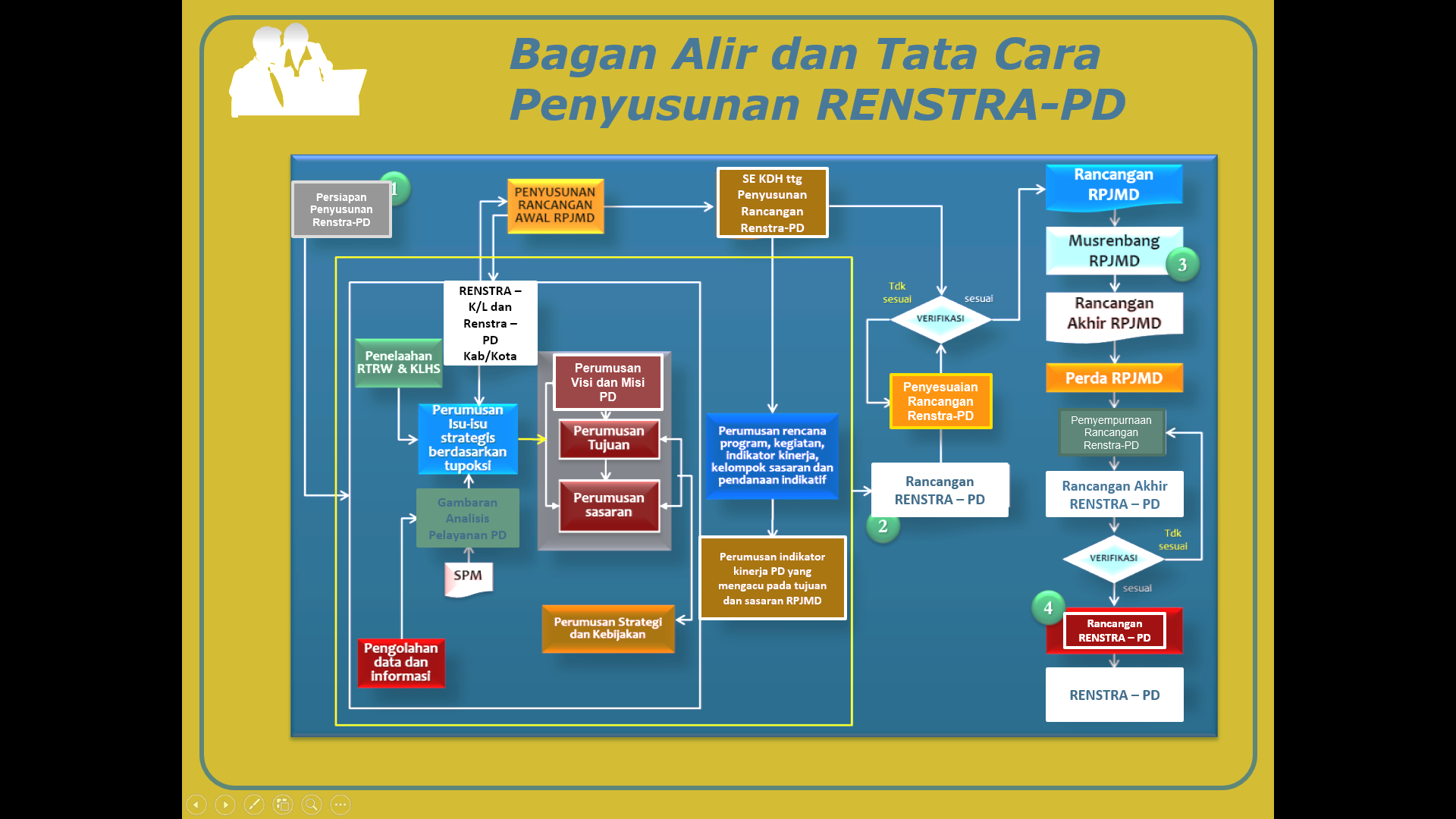 Renstra Dinas Kependudukan dan Pencatatan Sipil Kabupaten Magelang Tahun 2019 – 2024 berpedoman dari RPJMD Kabupaten Magelang Tahun 2019 – 2024 yang mengacu pada RPJMD Provinsi dan memperhatikan RPJMN dan Renstra K/L.  RPJMD Kabupaten Magelang akan dijabarkan dalam Rencana Kerja Pembangunan Daerah (RKPD). RKPD juga digunakan sebagai pedoman penyusunan RAPBD Kabupaten Magelang. Penyusunan Rencana Kerja *Renja) Dinas Kependudukan dan Pencatatan Sipil Kabupaten Magelang berpedoman pada Renstra Dinas Kependudukan dan Pencatatan Sipil dan mengacu pada RKPD. Keterkaitan  antar dokumen perencanaan dan penganggaran dapat dilihat pada gambar berikut :Gambar I.2  Keterkaitan Antar Dokumen Perencanaan dan Penganggaran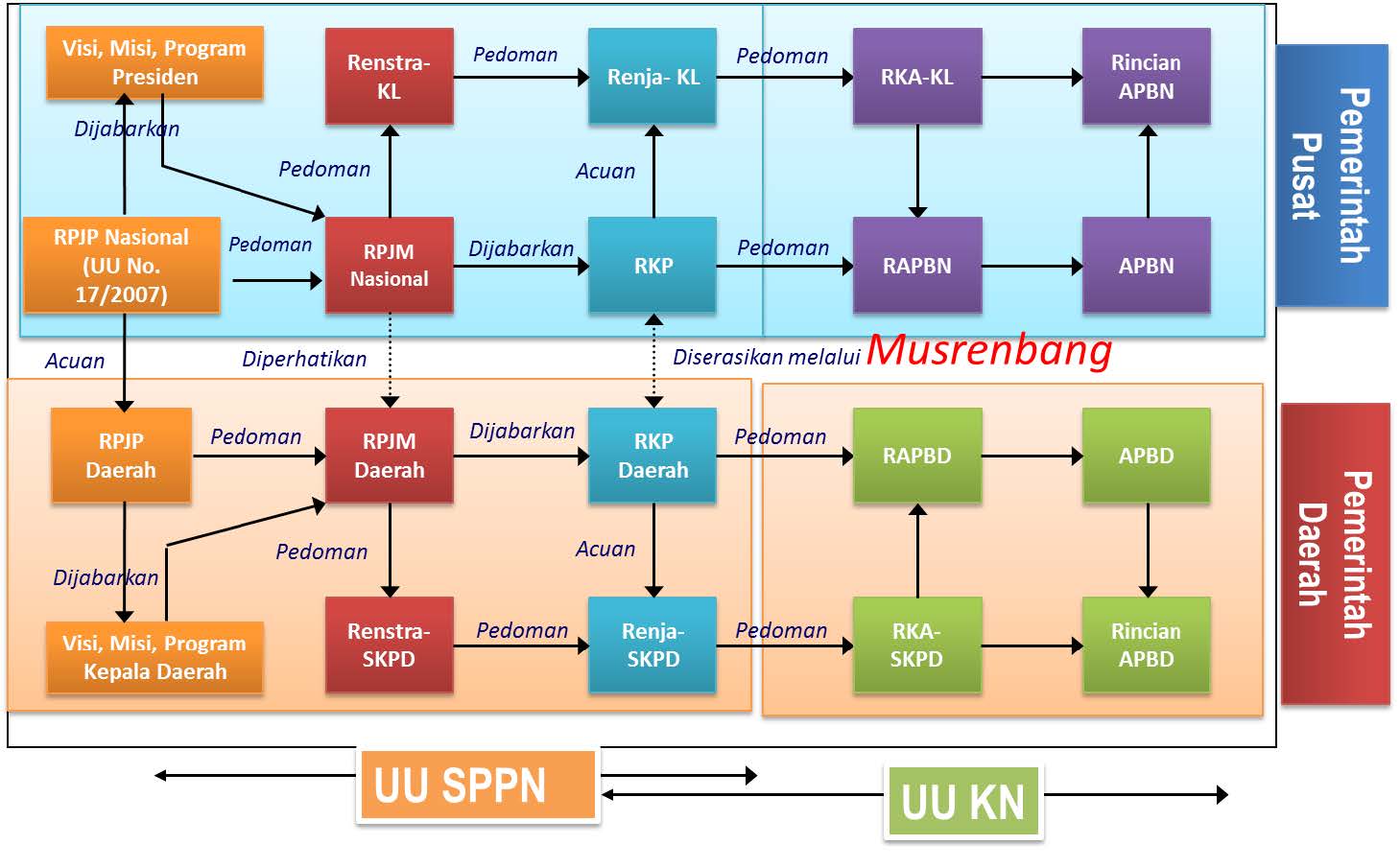 1.2.	LANDASAN HUKUMLandasan hukum dilaksanakannya Penyusunan Rancangan Teknokratik RPJMD Kabupaten Magelang Tahun 2019-2024 adalah sebagai berikut:1.2	Landasan HukumUndang-Undang Nomor 13 Tahun 1950 tentang Pembentukan Daerah-Daerah Kabupaten dalam Lingkungan Propinsi Jawa Tengah (Lembaran Negara Republik Indonesia Tahun 1950 Nomor 42).Undang-Undang Nomor 25 Tahun 2004 tentang Sistem Perencanaan Pembangunan Nasional (Lembaran Negara Republik Indonesia Tahun 2004 Nomor 104,Tambahan Lembaran Negara Republik Indonesia Nomor 4421).Undang-Undang Nomor 17 Tahun 2007 tentang Rencana Pembangunan Jangka Panjang Nasional Tahun 2005-2025 (Lembaran Negara Republik Indonesia Tahun 2007 Nomor 33,Tambahan Lembaran Negara Republik Indonesia Nomor 4700).Undang-Undang Nomor 23 Tahun 2014 tentang Pemerintahan Daerah (Lembaran Negara Republik Indonesia Tahun 2014 Nomor 244, Tambahan Lembaran Negara Republik Indonesia Nomor 5587) sebagaimana telah diubah beberapa kali terakhir dengan Undang-Undang Nomor 9 Tahun 2015 tentang Perubahan Kedua Atas Undang-Undang Nomor 23 Tahun 2014 tentang Pemerintahan Daerah (Lembaran Negara Republik Indonesia Tahun 2015 Nomor 58, Tambahan Lembaran Negara Republik Indonesia Nomor 5679).Peraturan Pemerintah Nomor 12 Tahun 2019 tentang Pengelolaan Keuangan Daerah (Lembaran Negara Republik Indonesia Tahun 2019 Nomor 42, Tambahan Lembaran Negara Republik Indonesia Nomor 6322).Peraturan Presiden Nomor 2 Tahun 2015 tentang Rencana Pembangunan Jangka Menengah Nasional Tahun 2015-2019 (Lembaran Negara Republik Indonesia Tahun 2015 Nomor 3).Peraturan Presiden Nomor 59 Tahun 2017 tentang Pelaksanaan Pencapaian Tujuan Pembangunan Berkelanjutan (Lembaran Negara Republik Indonesia Tahun 2017 Nomor 136).Peraturan Menteri Dalam Negeri Nomor 86 Tahun 2017 tentang Tata Cara Perencanaan, Pengendalian dan Evaluasi Pembangunan Daerah, Tata Cara Evaluasi Rancangan Peraturan Daerah tentang Rencana Pembangunan Jangka Panjang Daerah dan Rencana Pembangunan Jangka Menengah Daerah, serta Tata Cara Perubahan Rencana Pembangunan Jangka Panjang Daerah, Rencana Pembangunan Jangka Menengah Daerah, dan Rencana Kerja Pemerintah Daerah (Berita Negara Tahun 2017 Nomor 1312).Peraturan Menteri Dalam Negeri Nomor 98 Tahun 2018 tentang Sistem Informasi Pembangunan Daerah (Berita Negara Tahun 2018 Nomor  .Peraturan Daerah Provinsi Jawa Tengah Nomor 3 Tahun 2008 tentang Rencana Pembangunan Jangka Panjang Daerah Provinsi Jawa Tengah Tahun 2005-2025 (Lembaran Daerah Provinsi Jawa Tengah Tahun 2008 Nomor 3 Seri E Nomor 3, Tambahan Lembaran Daerah Provinsi Jawa Tengah Nomor 9).Peraturan Daerah Provinsi Jawa Tengah Nomor 6 Tahun 2010 tentang Rencana Tata Ruang Wilayah Provinsi Jawa Tengah Tahun 2009-2029 (Lembaran Daerah Provinsi Jawa Tengah Tahun 2010 Nomor 6, Tambahan Lembaran Daerah Provinsi Jawa Tengah Nomor 28).Peraturan Daerah Provinsi Jawa Tengah Nomor 5 Tahun 2019 tentang Rencana Pembangunan Jangka Menengah Daerah Provinsi Jawa Tengah Tahun 2018-2023 (Lembaran Daerah Provinsi Jawa Tengah Tahun 2019 Nomor 5, Tambahan Lembaran Daerah Nomor 110).Peraturan Daerah Kabupaten Magelang Nomor 7 Tahun 2008 tentang Pokok-Pokok Pengelolaan Keuangan Daerah Kabupaten Magelang (Lembaran Daerah Kabupaten Magelang Tahun 2008 Nomor 7).Peraturan Daerah Kabupaten Magelang Nomor 1 Tahun 2009 tentang Tahapan, Tata Cara Penyusunan, Pengendalian dan Evaluasi Pelaksanaan Rencana Pembangunan Daerah (Lembaran Daerah Kabupaten Magelang Tahun 2009 Nomor 1).Peraturan Daerah Kabupaten Magelang Nomor 5 Tahun 2011 tentang Rencana Tata Ruang Wilayah Kabupaten Magelang 2010-2030 (Lembaran Daerah Kabupaten Magelang Tahun 2011 Nomor 5).Peraturan Daerah Kabupaten Magelang Nomor 19 Tahun 2016 tentang Pembentukan dan Susunan Perangkat Daerah Kabupaten Magelang (Lembaran Daerah Kabupaten Magelang Tahun 2016 Nomor 19, Tambahan Lembaran Daerah Kabupaten Magelang Nomor 32).Peraturan Daerah Nomor 5 Tahun 2019 ttg RPJMD Kab Magelang Tahun 2019-2024Peraturan Bupati Magelang Nomor 53 Tahun 2016 tentang Kedudukan, Susunan Organisasi, Tugas dan Fungsi, serta Tata Kerja Dinas Kependudukan dan Pencatatan Sipil.I.3 	Maksud dan TujuanMaksudPenyusunan Rencana Strategis Dinas Kependudukan dan Pencatatn Sipil Kabupaten Magelang Tahun 2019 -2024 adalah untuk menjadi pedoman perencanaan yang memberikan arah dan pedoman dalam penyelenggaraan urusan administrasi kependudukan selama 5 (lima) Tahun kedepan.dan untuk memberikan gambaran yang jelas tentang tujuan, sasaran, program, dan kegiatan serta indikator kinerja Dinas Kependudukan dan Pencatatan Sipil Kabupaten Magelang.TujuanAdapun tujuan disusunnya Renstra Dinas Kependudukan dan Pencatatan Sipil Tahun 2019 s/d 2024  ini yaitu :Memberikan arahan tujuan, sasaran, strategi, kebijakan, program dan kegiatan pembangunan selama kurun waktu lima tahun dalam pelaksanaan tugas pokok dan fungsi perangkat daerah dalam mendukung Visi dan Misi Bupati Tahun 2019 - 2024.Menyediakan tolok ukur kinerja pelaksanaan program dan kegiatan pada Dispermasdesdukcapil untuk kurun waktu tahun lima tahun dalam pelaksanaan tugas dan fungsinya sebagai dasar dalam melakukan pengendalian dan evaluasi kinerja Dinas Kependudukan dan Pencatatan Sipil.Memberikan pedoman bagi seluruh aparatur pada Dinas Kependudukan dan Pencatatan Sipil dalam menyusun Rencana Kerja (Renja) Dinas Kependudukan dan Pencatatan Sipil yang merupakan dokumen perencanaan perangkat daerah tahunan dalam kurun waktu lima tahun.I.4 Sistematika PenulisanRencana Strategis Dinas Kependudukan dan Pencatatan Sipil Tahun 2019 -2024 disusun dengan sistematika penulisan sebagai berikut:Bab I	:	Pendahuluan		Bab ini berisi tentang latar belakang, landasan hukum, maksud dan tujuan, sistematika penulisan Rencana Strategis Dinas Kependudukan dan Pencatatan Sipil Tahun 2019 -2024.Bab II	:	Gambaran Pelayanan Dinas Kependudukan dan Pencatatan Sipil		Bab ini berisi tentang tugas, fungsi, dan struktur organisasi Dinas Kependudukan dan Pencatatan Sipil, sumber daya perangkat daerah, kinerja pelayanan Dinas Kependudukan dan Pencatatan Sipil, serta tantangan dan peluang pengembangan pelayanan Dinas Kependudukan dan Pencatatan Sipil.Bab III	:	Permasalahan dan Isu-Isu Strategis Dinas Kependudukan dan Pencatatan Sipil		Bab ini berisi tentang identifikasi permasalahan berdasarkan tugas dan fungsi pelayanan Dinas Kependudukan dan Pencatatan Sipil, telaahan Renstra Kementerian/lembaga, telaahan Rencana Tata Ruang Wilayah (RTRW), telaahan Kajian Lingkungan Hidup Strategis (KLHS), dan Penentuan Isu-isu Strategis.Bab IV	:	Tujuan dan Sasaran		Bab ini berisi tentang tujuan dan sasaran jangka menengah Dinas Kependudukan dan Pencatatan Sipil.Bab V	:	Strategi dan Kebijakan		Bab ini berisi tentang strategi dan kebijakan Dinas Kependudukan dan Pencatatan Sipil.	Bab VI	:	Rencana Program dan Kegiatan, Serta Pendanaan		Bab ini berisi tentang Rencana Program dan Kegiatan, Kelompok Sasaran dan Pendanaan Indikatif Dinas Kependudukan dan Pencatatan Sipil.Bab VII	:	Kinerja Penyelenggaraan Bidang Urusan		Bab ini berisi tentang indikator kinerja Dinas Kependudukan dan Pencatatan Sipil Mengacu pada Tujuan dan Sasaran RPJMD.Bab VIII	:	PenutupBAB IIGAMBARAN PELAYANAN DINAS KEPENDUDUKAN DAN PENCATATAN SIPIL2.1	Tugas, Fungsi dan Struktur Organisasi Dinas Kependudukan dan 	Pencatatan Sipil	2.1.1.    Struktur Organisasi Dinas Kependudukan dan Pencatatan 		    Sipil	Dinas Kependudukan dan Pencatatan Sipil dibentuk berdasarkan Peraturan Bupati Magelang Nomor 53 Tahun 2016, dengan susunan organisasi sebagai berikut :Kepala DinasSekretariat ;Sub Bagian Perencanaan dan KeuanganSub Bagian Umum dan KepegawaianBidang Pelayanan Pendaftaran Penduduk ;Seksi Identitas PendudukSeksi Pindah Datang dan Pendataan PendudukBidang Pelayanan Pencatatan SipilSeksi Kelahiran dan KematianSeksi Perkawinan, Perceraian, Perubahan Status Anak dan PewarganegaraanBidang Pengelolaan Informasi Administrasi Kependudukan dan Pemanfaatan DataSeksi Pengelolaan Infomasi Administrasi KependudukanSeksi Kerjasama dan Inovasi PelayananKelompok Jabatan Fungsional sesuai ketentuan peraturan perundang-undangan                          Struktur Organisasi Perangkat Daerah adalah sebagai berikut :Struktur Organisasi Dinas Kependudukan dan Pencatatan Sipil Kabupaten MagelangBerdasarkan Peraturan Bupati Nomor 53 Tahun 2016, Dinas Kependudukan dan Pencatatan Sipil mempunyai tugas membantu Bupati menyelenggarakan urusan pemerintahan di bidang administrasi kependudukan dan pencatatan sipil yang menjadi kewenangan Daerah dan Tugas Pembantuan yang diberikan kepada Pemerintah Daerah. Dinas Kependudukan dan Pencatatan Sipil menyelenggarakan fungsi :Perumusan kebijakan bidang pelayanan pendaftaran penduduk, pelayanan pencatatan sipil, pengelolaan informasi administrasi kependudukan, pemanfaatan data, dan kesekretariatan;Pelaksanaan koordinasi kebijakan bidang pelayanan pendaftaran penduduk, pelayanan pencatatan sipil, pengelolaan informasi administrasi kependudukan, dan pemanfaatan data;Pelaksanaan kebijakan bidang pelayanan pendaftaran penduduk, pelayanan pencatatan sipil, pengelolaan informasi administrasi kependudukan, dan pemanfaatan data;Pelaksanaan administrasi bidang pelayanan pendaftaran penduduk, pelayanan pencatatan sipil, pengelolaan informasi administrasi kependudukan, dan pemanfaatan data; Pelaksanaan fungsi kesekretariatan Dinas Kependudukan dan Pencatatan Sipil;Pelaksanaan Tugas Pembantuan yang diberikan kepada daerah bidang pelayanan pendaftaran penduduk, pelayanan pencatatan sipil, pengelolaan informasi administrasi kependudukan, dan pemanfaatan data; Pelaksanaan evaluasi dan pelaporan bidang pelayanan pendaftaran penduduk, pelayanan pencatatan sipil, pengelolaan informasi administrasi kependudukan, dan pemanfaatan data; danPelaksanaan fungsi lain yang diberikan oleh bupati terkait dengan tugas dan fungsinya.Sekretariat	         Sekretariat mempunyai tugas melaksanakan perumusan konsep kebijakan, pengkoordinasian, pelaksanaan, pengadministrasian, pemantauan, evaluasi, dan pelaporan bidang kesekretariatan meliputi perencanaan, keuangan, kepegawaian, ketatausahaan, pengelolaan barang milik daerah, kerumahtanggaan, kelembagaan, ketatalaksanaan, kehumasan, dokumentasi, hukum, perpustakaan, kearsipan dan tugas pembantuan yang diberikan kepada  Dinas Kependudukan dan Pencatatan Sipil serta melaksanakan tugas kedinasan lain yang diberikan oleh pimpinan. Sekretariat memiliki fungsi :Pengkoordinasian perumusan rencana kerja, program, kegiatan dan anggaran pada Dinas Kependudukan dan Pencatatan Sipil;Pengkoordinasian perumusan konsep kebijakan daerah dalam penyelenggaraan urusan pemerintahan bidang administrasi kependudukan dan pencatatan sipil;Perumusan konsep pedoman pelaksanaan dan pedoman teknis bidang kesekretariatan;Pengkoordinasian pelaksanaan tugas Bidang pada Dinas Kependudukan dan Pencatatan Sipil;Penyelenggaraan pelayanan umum bidang administrasi kependudukan dan pencatatan sipil;Penyelenggaraan pengelolaan, pembinaan, fasilitasi, verifikasi dan pelayanan bidang perumusan rencana kerja, program, kegiatan, dan anggaran;Penyelenggaraan pengelolaan, pembinaan, fasilitasi, verifikasi dan pelayanan di bidang pemantauan, evaluasi, pelaporan pelaksanaan program, kegiatan, dan anggaran;Penyelenggaraan pengelolaan, pembinaan, fasilitasi, verifikasi dan pelayanan bidang penatausahaan keuangan;Penyelenggaraan pengelolaan, pembinaan, fasilitasi, verifikasi dan pelayanan bidang kepegawaian, ketatausahaan, pengelolaan barang milik daerah, kerumahtanggaan, kelembagaan, ketatalaksanaan, kehumasan, dokumentasi, hukum, perpustakaan, dan kearsipan;Penyelenggaraan pengadaan, pemeliharaan, dan pengelolaan barang milik daerah (barang/jasa);Pengkoordinasian pelaksanaan Sistem Pengendalian Intern Pemerintah (SPIP);Verifikasi pengelolaan administrasi, data, informasi dan publikasi bidang kesekretariatan;Pelaksanaan pembangunan dan pemeliharaan gedung yang bersifat sederhana dan pembangunan dan pemeliharaan gedung yang sumber dananya berasal dari jenjang pemerintah yang lebih tinggi atau dari pihak ketiga;Fasilitasi penyelenggaraan tugas pembantuan yang diberikan kepada Dinas Kependudukan dan Pencatatan Sipil;Pengarahan dan pengendalian pengelolaan kepegawaian, keuangan, dan administrasi umum Sekretariat;penyelenggaraan pemantauan, pengendalian, evaluasi, dan pelaporan penyelenggaraan tugas Sekretariat; danpelaksanakan tugas kedinasan lain yang diberikan oleh pimpinan sesuai dengan tugas dan fungsinya.Bidang Pelayanan Pendaftaran Penduduk	Bidang Pelayanan Pendaftaran Penduduk mempunyai tugas melaksanakan perumusan konsep kebijakan, pengkoordinasian, pelaksanaan, pengadministrasian, pemantauan, evaluasi, dan pelaporan bidang pelayanan identitas penduduk, pindah datang, pendataan penduduk, dan tugas pembantuan yang diberikan kepada Dinas Kependudukan dan Pencatatan Sipil serta melaksanakan tugas kedinasan lain yang diberikan oleh pimpinan. Bidang Pelayanan Pendaftaran Penduduk mempunyai fungsi :Perumusan rencana kerja, program, kegiatan, dan anggaran Bidang Pelayanan Pendaftaran Penduduk;Perumusan konsep kebijakan daerah, pedoman pelaksanaan, dan pedoman teknis di bidang pelayanan identitas penduduk, pindah datang, pendataan penduduk;Pelayanan identitas penduduk meliputi Nomor Induk Kependudukan, Kartu Keluarga, Kartu Tanda Penduduk, Kartu Identitas Anak, dan kartu identitas lainnya;Pelayanan penerbitan surat keterangan pindah penduduk datang atau keluar dan surat keterangan lainnya bagi Warga Negara Indonesia dan orang asing;Pelayanan penerbitan surat keterangan pindah penduduk;Pelaksanaan pendataan penduduk;Verifikasi pengelolaan administrasi, data, dan informasi di bidang pelayanan identitas penduduk, pindah datang, pendataan penduduk;Pengarahan dan pengendalian pelaksanaan tugas pembantuan yang diberikan kepada Dinas Kependudukan dan Pencatatan Sipil di bidang pelayanan identitas penduduk, pindah datang, pendataan penduduk;Pengelolaan kepegawaian, keuangan, dan administrasi umum Bidang Pelayanan Pendaftaran Penduduk;Pelaksanaan administrasi pelayanan identitas penduduk, pindah datang, pendataan penduduk;Pelaksanaan pemantauan, pengendalian, evaluasi, dan pelaporan pelaksanaan pelayanan identitas penduduk, pindah datang, pendataan penduduk; danPelaksanaan fungsi kedinasan lain yang diberikan oleh pimpinan sesuai dengan tugas dan fungsinya.Bidang Pelayanan Pencatatan Sipil	Bidang Pelayanan Pencatatan Sipil mempunyai tugas melaksanakan perumusan konsep kebijakan, pengkoordinasian, pelaksanaan, pengadministrasian, pemantauan, evaluasi, dan pelaporan bidang pelayanan pencatatan kelahiran, kematian, perkawinan, perceraian, perubahan status anak, pewarganegaraan, dan tugas pembantuan yang diberikan kepada Dinas Kependudukan dan Pencatatan Sipil  serta melaksanakan tugas kedinasan lain yang diberikan oleh pimpinan. Bidang Pelayanan Pencatatan Sipil mempunyai fungsi :Perumusan rencana kerja, program, kegiatan dan anggaran  Bidang  Pelayanan Pencatatan Sipil;Perumusan konsep kebijakan daerah, pedoman pelaksanaan, dan pedoman teknis di bidang pelayanan pencatatan kelahiran, kematian, perkawinan, perceraian, perubahan status anak, dan pewarganegaraan;Pelaksanaan pelayanan pencatatan sipil;Pelaksanaan pelayanan penerbitan akta-akta pencatatan sipil;Pelaksanaan pembinaan dan fasilitasi pelayanan pencatatan sipil;Verifikasi pengelolaan administrasi, data dan informasi di bidang pelayanan pencatatan kelahiran, kematian, perkawinan, perceraian, perubahan status anak, dan pewarganegaraan;Penyelenggaraan tugas pembantuan yang diberikan kepada Dinas Kependudukan dan Pencatatan Sipil di bidang pelayanan pencatatan kelahiran, kematian, perkawinan, perceraian, perubahan status anak, dan pewarganegaraan;Pengarahan dan pengendalian pengelolaan kepegawaian, keuangan, dan administrasi umum Bidang Pelayanan Pencatatan Sipil;Pengarahan dan pengendalian pelaksanaan pemantauan, pengendalian, evaluasi, dan pelaporan pelaksanaan tugas Bidang Pelayanan Pencatatan Sipil; danPelaksanaan fungsi kedinasan lain yang diberikan oleh pimpinan sesuai dengan tugas dan fungsinya.Bidang PIAK dan Pemanfaatan DataBidang Pengelolaan Informasi Administrasi Kependudukan dan Pemanfaatan Data mempunyai tugas melaksanakan perumusan konsep kebijakan, pengkoordinasian, pelaksanaan, pengadministrasian, pemantauan, evaluasi, dan pelaporan bidang pengelolaan informasi administrasi kependudukan, kerjasama, dokumentasi, pengembangan inovasi pelayanan kependudukan, dan tugas pembantuan yang diberikan kepada Dinas Kependudukan dan Pencatatan Sipil serta melaksanakan tugas kedinasan lain yang diberikan oleh pimpinan. Bidang Pengelolaan Informasi Administrasi Kependudukan dan Pemanfaatan Data mempunyai fungsi :Perumusan rencana kerja, program, kegiatan dan anggaran Bidang  Pengelolaan Informasi Administrasi Kependudukan dan Pemanfaatan Data;Perumusan konsep kebijakan daerah, pedoman pelaksanaan, dan pedoman teknis di bidang pengelolaan informasi administrasi kependudukan, kerjasama, dokumentasi, pengembangan inovasi pelayanan kependudukan;Pelaksanaan peningkatan sumber daya manusia pengelolaan informasi kependudukan;Pelaksanaan penyajian informasi data kependudukan secara berkala;Pelaksanaan kerjasama serta pengembangan inovasi pelayanan kependudukan;Pengelolaan pembangunan jaringan komunikasi data berbasis Sistem Informasi Administrasi Kependudukan (SIAK) dan jaringan Kartu Tanda Penduduk Elektronik;Pelaksanaan validasi dan pengamanan database kependudukan secara berkelanjutan;Pelaksanaan pengelolaan perangkat keras (hardware) dan perangkat lunak (software) dalam penyelenggaraan Sistem Informasi Administrasi Kependudukan (SIAK);Pelayanan perekaman data kependudukan dan pencetakan Kartu Tanda Penduduk Elektronik;Pelaksanaan pemantauan dan evaluasi penyelenggaraan pengelolaan informasi administrasi kependudukan, pemanfaatan data, kerjasama dan pengembangan inovasi pelayanan kependudukan;Pelaporan pelaksanaan kegiatan penyelenggaraan manajemen pengelolaan informasi admininstrasi kependudukan, pemanfaatan data, kerjasama dan pengembangan inovasi pelayanan kependudukan;Pelaksanaan pembinaan dan fasilitasi di bidang pengelolaan informasi administrasi kependudukan, kerjasama, dokumentasi, dan pengembangan inovasi pelayanan kependudukan;Verifikasi pengelolaan administrasi, data dan informasi di bidang pengelolaan informasi administrasi kependudukan, kerjasama, dokumentasi, dan pengembangan inovasi pelayanan kependudukan;Pelaksanaan tugas pembantuan yang diberikan kepada Dinas di bidang pengelolaan informasi administrasi kependudukan, kerjasama, dokumentasi, dan pengembangan inovasi pelayanan kependudukan;Pengelolaan kepegawaian, keuangan, dan administrasi umum Bidang Pengelolaan Informasi Administrasi Kependudukan dan Pemanfaatan Data;Penyelenggaraan pemantauan, pengendalian, evaluasi, dan pelaporan pelaksanaan tugas Bidang Pengelolaan Informasi Administrasi Kependudukan dan Pemanfaatan Data; danPelaksanaan fungsi kedinasan lain yang diberikan oleh pimpinan sesuai dengan tugas dan fungsinya. 2.2	Sumber Daya Perangkat Daerah	2.2.1. 	Sumber Daya Manusia	Jumlah PNS Dinas Kependudukan dan Pencatatan Sipil Kabupaten Magelang per 31 Desember 2018 berjumlah 31 orang dan ditambah 27 orang Supporting Staff. Jumlah pegawai berdasarkan tingkat pendidikan dapat dilihat pada Tabel 2.1 berikut :Tabel 2.1Jumlah Pegawai Berdasarkan Tingkat Pendidikan Di  Perangkat Daerah Tahun 2018	Sumber : SIMPEG BKPPD Kabupaten MagelangDari data di Tabel 2.1, dapat dilihat bahwa sebagian besar PNS di Dinas Kependudukan dan Pencatatan Sipil Kabupaten Magelang berpendidikan Diploma, sarjana dan Magister, sehingga secara kualitas dari segi pendidikan relatif  bagusTabel 2.2Jumlah PNS Berdasarkan Golongandi Perangkat Daerah Tahun 2018	       Sumber : SIMPEG BKPPD Kabupaten MagelangBerdasarkan data diatas, sebagian besar pegawai Dinas Kependudukan dan Pencatatan Sipil Kabupaten Magelang adalah pegawai golongan III dan IV.2.2.2	Sarana dan Prasarana AsetUntuk menunjang kinerja dinas, kondisi sarana dan prasarana yang dimiliki Dispermadesdukcapil Provinsi Jawa Tengah terlihat pada tabel 2.3 berikut:Tabel 2.3Daftar Aset Dinas Kependudukan dan Pencatatan SipilKabupaten Magelang Tahun 2018	Sumber : Laporan Keuangan Disdukcapil Tahun 20182.3	Kinerja Pelayanan Dinas Kependudukan dan Pencatatan SipilGambaran mengenai pencapaian kinerja Dispermadesdukcapil dapat diuraikan sebagai berikut. Pencapaian Kinerja Pelayanan Dinas Kependudukan dan Pencatatan Sipil Kabupaten Magelang  Tahun 2014 – 2018 terlihat pada Tabel 2.4 berikut ini.Tabel 2.5.Anggaran dan Realisasi Pendanaan Pelayanan Dinas Kependudukan dan Pencatatan Sipil Kab. MagelangTantangan dan Peluang Pengembangan Pelayanan Perangkat Daerah Tantangan 		Tantangan yang dihadapi Dinas Kependudukan dan Pencatatan Sipil Kabupaten Magelang dalam lima tahun kedepan adalah :Pelaksanaan GISA (Gerakan Indonesia Sadar Administrasi Kependudukan.Pelaksanaan Dukcapil Go DigitalPeningktan Kualitas Pelayanan PublikPeluang		Peluang yang dimiliki Dinas Kependudukan dan Pencatatan Sipil Kabupaten Magelang dalam lima tahun kedepan adalah :Ketersediaan regulasi yang  megatur tentang Administrasi Kependudukan dan Pencatatan Sipil.Ketersediaan Dana Alokasi Khusus (DAK) Non Fisik Pelayanan Administrasi Kependudukan yang sangat membantu dalam upaya peningkatan kualitas pelayanan kepada masyarakat.Kesadaran masyarakat yang semakin meningkat atas kepemilikan dokumen – dokumen kependudukan dan pencatatan sipilPerkembangan IPTEK yang semakin mempermudah proses pelayanan kepada masyarakatPemanfaatan data kependudukan untuk mendukung pelayanan public dan perencanaan pembangunan.BAB IIIPERMASALAHAN DAN ISU-ISU STRATEGIS PERANGKAT DAERAHIdentifikasi Permasalahan Berdasarkan Tugas dan Fungsi Pelayanan Dinas Kependudukan dan Pencatatan SipilPermasalahan-permasalahan yang dihadapi oleh perangkat daerah dalam pelaksanaan tugas dan fungsi adalah sebagai berikut:Belum optimalnya pendataan dan  penataan administrasi kependudukanBelum optimalnya kepemilikan anak yang berakta kelahiranBelum optimalnya kepemilikan akta perkawinanBelum optimalnya kepemilikan akta kematianBelum optimalnya  pengelolaan informasi dan pemanfaatan data kependudukanUntuk mengetahui permasalahan pelayanan perangkat daerah secara mendalam dibutuhkan pemetaan masalah secara komprehensif sampai dengan akar masalah seperti dalam tabel berikut ini Telaahan Visi Misi dan Program Bupati dan Wakil Bupati TerpilihVisi Bupati dan Wakil Bupati Terpilih adalah :“Terwujudnya Masyarakat Kabupaten Magelang yangSEJAHTERA, BERDAYA SAING dan AMANAH (SEDAYA AMANAH)”Untuk mencapai visi tersebut, misi yang dilaksanakan oleh Dinas Kependudukan dan Pencatatan Sipil Kabupaten Magelang adalah Misi yang ke 3(tiga) yaitu :Mewujudkan Tata Kelola Pemerintahan yang Amanah“Amanah”, terwujudnya masyarakat Kabupaten Magelang yang Amanah, yang dimaksud adalah keinginan kuat untuk mewujudkan pemerintahan yang demokratis, baik dan bersih yang ditandai dengan transparansi, partisipasi, inovasi dan akuntabel, sehingga mampu menciptakan dan menjaga solidaritas, kepercayaan, kejujuran, kerjasama, serta komitmen yang baik dalam pelayanan publik.Dari 10 (sepuluh) Prioritas Pembangunan Bupati dan Wakil Bupati Terpilih Tahun 2019-2024, Dinas Kependudukan dan Pencatatan Sipil masuk dalam prioritas ke- 8 (delapan) yaitu Birokrasi dan Tata Kelola Pemerintahan, poin ke 6(enam) yaitu Peningkatan Kualitas Pelayanan Administrasi Kependudukan (dokumen kependudukan)Dalam pencapaian Visi Misi dan Program Kepala Daerah dan Wakil Kepala Daerah terdapat beberapa faktor penghambat dan pendorong pelayanan Dinas Kependudukan dan Pencatatan Sipil, hal tersebut dapat dilihat pada tabel berikut ini :Analisis permasalahan, faktor pendorong dan faktor penghambat dalam pencapaian visi dan misi kepala daerah dan wakil kepala daerah  yang mendukung tugas dan fungsi Dinas Kependudukan dan Pencatatan Sipil tercantum pada tabel 3.2 berikut ini.Telaahan Renstra Kementrian  dan Dispermadesdukcapil Provinsi Jawa Tengah		Dalam melaksanakan Tugas Pokok dan Fungsinya, Dinas Kependudukan dan Pencatatan Sipil Kabupaten Magelang tidak akan lepas dari kebijakan yang dikeluarkan Direktorat Jendral Kependudukan dan Pencatata Sipil Kementria Dalam Negeri. Terkait dengan hal tersebut, maka kebijakan, tujuan, dan sasaran pembangunan Kependudukan dan Pencatatan Sipil Kabupaten Magelang diharapkan berkesinambungan dengan kebijakan Direktorat Jendral Kependudukan dan Pencatata Sipil Kementrian Dalam Negeri di tingkat Pusat dan Provinsi.3.4. Telaahan Rencana Tata Ruang Wilayah dan KLHS pada RPJMD3.4.1	  Telaahan Rencana Tata Ruang WilayahWilayah adalah ruang yang merupakan kesatuan geografis beserta segenap unsur terkait yang batas dan sistemnya ditentukan berdasarkan aspek administratif dan/atau aspek fungsional. Adapun kawasan merupakan wilayah yang memiliki fungsi utama lindung atau budidaya.Telaahan rencana tata ruang wilayah ditujukan untuk mengidentifikasi implikasi rencana struktur dan pola ruang terhadap kebutuhan pelayanan SKPD. Dibandingkan dengan struktur dan pola ruang eksisting maka SKPD dapat mengidentifikasi arah (geografis) pengembangan pelayanan, perkiraan kebutuhan pelayanan, dan prioritas wilayah pelayanan SKPD dalam lima tahun mendatang.Posisi Komplek Dinas Kependudukan dan Pencatatan Sipil merupakan kawasan perkotaan, dimana wilayah kegiatan utama bukan pertanian. Dengan posisinya yang berada di tengah perkotaan kawasan Kota Magelang, diharapkan masyarakat dari seluruh penjuru Kabupaten Magelang, baik di wilayah barat, utara, timur dan selatan dapat lebih mudah menjangkau dan memeperoleh layanan yang dibutuhkan. 3.4.2     Telaahan Kajian Lingkungan Hidup StrategisIdentifikasi Isu Pembangunan Berkelanjutan Pilar Hukum dan Tata Kelola Kelembagaan pada KLHS mengacu pada tujuan pembangunan yang berkelanjutan (TPB) yang ditetapkan dalam SDG’s. Pilar sosial mencakup lima tujuan pada pembangunan berkelanjutan, yaitu Tujuan 1, Tujuan 2, Tujuan 3, Tujuan 4, dan Tujuan 5. Total untuk pilar sosial adalah sebanyak 98 indikator.Berikut adalah rumusan isu strategis TPB pilar sosial di Kabupaten Magelang, dapat digambarkan sebagai berikut :Tabel 3.4.Telaah RTRW dan KLHS pada RPJMD3.5.  Penentuan Isu-Isu Strategis	Isu-isu strategis merupakan kondisi atau hal yang harus diperhatikan atau dikedepankan dalam perencanaan karena dampaknya yang signifikan bagi Perangkat Daerah dimasa datang. Isu strategis Dinas Kependudukan dan Pencatatan Sipil Tahun 2019 – 2024 adalah : Masih belum optimalnya kualitas pelayanan dan pemanfaatan data kependudukan dan pencatatan sipilBAB IVTUJUAN, DAN SASARANTujuan dan Sasaran Jangka Menengah Perangkat Daerah Pada kurun waktu 5 (lima) tahun kedepan Dinas Kependudukan dan Penatatan Sipil memiliki tantangan dan permasalahan yang semakin kompleks.  Mengingat tugas dan fungsi perangkat daerah terkait dengan visi, misi Bupati dan Wakil Bupati terpilih, serta menangani isu strategis disduk, maka ditetapkan tujuan dan sasaran yang hendak dicapai oleh Dinas Kependudukan dan Pencatatan SipilTujuan merupakan sesuatu yang ingin dicapai dari setiap visi, yang dirumuskan bersifat spesifik, realistis, dilengkapi dengan sasaran yang terukur dan dapat dicapai dalam periode yang direncanakan dalam waktu satu sampai lima tahun. Sasaran merupakan penjabaran dari tujuan secara terukur yaitu sesuatu yang dicapai atau dihasilkan secara nyata oleh instansi pemerintah dalam jangka waktu tertentu. Sasaran adalah target atau hasil yang diharapkan dari suatu kegiatan.Dalam rangka mencapai memecahkan permasalahan serta menangani Isu Strategis Dinas Kependudukan dan Pencatatan Sipil Kabupaten Magelang, maka ditetapkan rumusan tujuan dan sasaran yang hendak dicapai oleh Dinas Kependudukan dan Pencatatan Sipil sebagai berikut :Tujuan :Meningkatnya Kualitas Pelayanan PublikSasaran :Meningkatnya cakupan dan kualitas pelayanan administrasi kependudukan dan pencatatan sipilSecara terperinci tujuan, sasaran, indikator dan kinerja selama 5 (lima) tahun dapat dilihat pada tabel 4.1 berikut ini :BAB  VSTRATEGI DAN ARAH KEBIJAKANStrategi dan Arah Kebijakan Dinas Kependudukan dan Pencatatan Sipil Kabupaten Magelang.Dalam menjalankan tujuan dan sasaran untuk mencapai visi dan misi Kepala Daerah, diperlukan strategi dan arah kebijakan yang perlu diambil, sehingga target capaian kinerja yang ditetapkan lebih terarah dan dapat dicapai.Strategi merupakan upaya untuk mewujudkan tujuan dan sasaran yang telah ditetapkan, serta diturunkan dalam kebijakan dan program kegiatan yang berisikan program-program sebagai prioritas pembangunan Daerah/ Perangkat Daerah untuk mencapai sasaran. Arah Kebijakan adalah rumusan kerangka pikir atau kerangka kerja untuk menyelesaikan permasalahan pembangunan dan mengantisipasi isu strategis Daerah/Perangkat Daerah yang dilaksanakan secara bertahap sebagai penjabaran strategi.Adapun rumusan strategi dan kebijakan yang ditetapkan dalam Rencana Strategi Dinas Kependudukan  Kabupaten Magelang dapat dilihat pada tabel 5.1 sebagai berikut :BAB VIRENCANA PROGRAM DAN KEGIATAN SERTA PENDANAANRencana program dan Kegiatan Perangkat Daerah yang akan dilaksanakan selama lima tahun diuraikan sebagai berikut:BAB  VIIKINERJA PENYELENGGARAAN BIDANG URUSAN7.1. Kinerja Penyelenggaraan Bidang Urusan pada Dinas Kependudukan dan Pencatatan Sipil Kabupaten Magelang Indikator Kinerja merupakan tanda yang berfungsi sebagai alat ukur pencapaian kinerja suatu kegiatan, program atau sasaran dan tujuan dalam bentuk keluaran (output), hasil (outcome), dampak (impact). Indikator kinerja Dinas Kependudukan dan Pencatatan Sipil mengacu pada Tujuan dan Sasaran RPJMD, indikator sasaran pada RPJMD diadopsi menjadi tujuan pada Renstra, demikian juga pada penentuan target pada indikator tersebut. Hal ini dimaksudkan untuk menyelaraskan dan memastikan agar setiap tujuan, sasaran, indikator dan target kinerja yang tertuang dalam RPJMD, sehingga terwujud keselarasan antara dokumen RPJMD dengan Renstra Dinas Kependudukan dan Pencatatan Sipil Kabupaten Magelang.   Indikator tujuan pada renstra merupakan Indikator Kinerja Utama (IKU) Dinas Kependudukan dan Pencatatan Sipil yang mengacu pada indikator sasaran RPJMD. Indikator kinerja Dinas Kependudukan dan Pencatatan Sipil Kabupaten Magelang  bidang urusan mengacu pada indikator tujuan dan sasaran RPJMD tahun 2019-2024, secara rinci dijabarkan dalam tabel berikut ini :Tabel 7.1Penetapan Indikator Kinerja Utama Perangkat DaerahDinas Kependudukan dan Pencatatan Sipil Kabupaten Magelang Tahun 2019-2024  Tabel 7.2.Indikator Kinerja Perangkat Daerah yang Mengacu Tujuan dan Sasaran RPJMDBAB VIIIPENUTUPPenyusunan Rencana Strategis (Renstra) Dinas Kependudukan dan Pencatatan Sipil Kabupaten Magelang tahun 2019-2024 berpedoman pada Peraturan Menteri Dalam Negeri Nomor 86 Tahun 2017 tentang Tata Cara Perencanaan, Pengendalian dan Evaluasi Pembangunan Daerah, Tata Cara Evaluasi Rancangan Peraturan Daerah Tentang Rencana Pembangunan Jangka Panjang Daerah dan Rencana Pembangunan Jangka Menengah Daerah, serta Tata Cara Perubahan Rencana Pembangunan Jangka Panjang Daerah, Rencana Pembangunan Jangka Menengah Daerah, dan Rencana Kerja Pemerintah Daerah.Dinas Kependudukan dan Pencatatan Sipil Kabupaten Magelang akan berupaya seoptimal mungkin dalam mewujudkan Visi dan Misi Pemerintah Kabupaten Magelang melalui pelaksanaan program dan kegiatan yang telah ditetapkan dalam dokumen ini. Untuk mengukur keberhasilan dilakukan proses penilaian dan evaluasi kinerja serta pelaporan terhadap target kinerja yang telah tertuang dalam dokumen Renstra.Dinas Kependudukan dan Pencatatan Sipil secara periodik mengantisipasi perkembangan di masa mendatang dengan berorientasi pada hasil yang dicapai dengan mempertimbangkan potensi, peluang dan kendala yang ada atau mungkin timbul selama periode Renstra termasuk kemungkinan keterbatasan anggaran. Anggaran yang direncanakan bersifat indikatif, dimana jumlah anggaran yang dialokasikan dalam penganggaran tahun berjalan sesuai dengan ketersediaan anggaran daerah.Renstra Dinas Kependudukan dan Pencatatan Sipil Kabupaten Magelang tahun 2019-2024 diharapkan mengakomodir kepentingan pelayanan kepada masyarakat dan menjadi salah satu pedoman serta acauan serta dapat menfasilitasi dalam implementasi berbagai kebijakan starategis di lingkungan Dinas Kependudukan dan Pencatatan Sipildan Organisasi Pemerintah Daerah di lingkungan Kabupaten Magelang.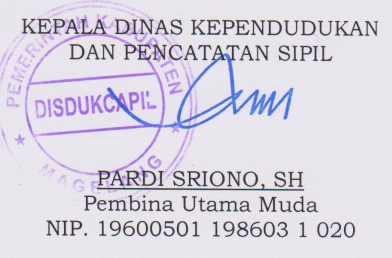 NoTingkat PendidikanPNSPNSNon PNSNon PNSJumlahNoTingkat PendidikanLPLP1SMP Sederajat2SMA Sederajat65423D323114S1367125S233Jumlah 14171215NoGolonganLPJumlah1Golongan I0001Golongan II55102Golongan III510153Golongan IV426Jumlah 141731NoUraianJumlahSatuanNilai Buku (Rp)1Tanah-Bidang-2Peralatan dan Mesin787Buah    1,127,651,646.60 3Gedung dan Bangunan5Gedung    1,287,141,917.58 4Jalan, Irigasi & Jaringan2jenis          9,391,494.05 5Aset Tetap Lainnya-buah6Aset Tak Berwujud1buah         34,365,000.00 7Aset Lain - Lain1buah       474,795,464.00 Jumlah 2,933,345,522.23 Tabel 2.4Tabel 2.4Tabel 2.4Tabel 2.4Tabel 2.4Tabel 2.4Tabel 2.4Tabel 2.4Tabel 2.4Tabel 2.4Tabel 2.4Tabel 2.4Tabel 2.4Tabel 2.4Tabel 2.4Tabel 2.4Tabel 2.4Tabel 2.4Tabel 2.4PENCAPAIAN KINERJA PELAYANAN PERANGKAT DAERAH DINAS KEPENDUDUKAN DAN PENCATATAN SIPILPENCAPAIAN KINERJA PELAYANAN PERANGKAT DAERAH DINAS KEPENDUDUKAN DAN PENCATATAN SIPILPENCAPAIAN KINERJA PELAYANAN PERANGKAT DAERAH DINAS KEPENDUDUKAN DAN PENCATATAN SIPILPENCAPAIAN KINERJA PELAYANAN PERANGKAT DAERAH DINAS KEPENDUDUKAN DAN PENCATATAN SIPILPENCAPAIAN KINERJA PELAYANAN PERANGKAT DAERAH DINAS KEPENDUDUKAN DAN PENCATATAN SIPILPENCAPAIAN KINERJA PELAYANAN PERANGKAT DAERAH DINAS KEPENDUDUKAN DAN PENCATATAN SIPILPENCAPAIAN KINERJA PELAYANAN PERANGKAT DAERAH DINAS KEPENDUDUKAN DAN PENCATATAN SIPILPENCAPAIAN KINERJA PELAYANAN PERANGKAT DAERAH DINAS KEPENDUDUKAN DAN PENCATATAN SIPILPENCAPAIAN KINERJA PELAYANAN PERANGKAT DAERAH DINAS KEPENDUDUKAN DAN PENCATATAN SIPILPENCAPAIAN KINERJA PELAYANAN PERANGKAT DAERAH DINAS KEPENDUDUKAN DAN PENCATATAN SIPILPENCAPAIAN KINERJA PELAYANAN PERANGKAT DAERAH DINAS KEPENDUDUKAN DAN PENCATATAN SIPILPENCAPAIAN KINERJA PELAYANAN PERANGKAT DAERAH DINAS KEPENDUDUKAN DAN PENCATATAN SIPILPENCAPAIAN KINERJA PELAYANAN PERANGKAT DAERAH DINAS KEPENDUDUKAN DAN PENCATATAN SIPILPENCAPAIAN KINERJA PELAYANAN PERANGKAT DAERAH DINAS KEPENDUDUKAN DAN PENCATATAN SIPILPENCAPAIAN KINERJA PELAYANAN PERANGKAT DAERAH DINAS KEPENDUDUKAN DAN PENCATATAN SIPILPENCAPAIAN KINERJA PELAYANAN PERANGKAT DAERAH DINAS KEPENDUDUKAN DAN PENCATATAN SIPILPENCAPAIAN KINERJA PELAYANAN PERANGKAT DAERAH DINAS KEPENDUDUKAN DAN PENCATATAN SIPILPENCAPAIAN KINERJA PELAYANAN PERANGKAT DAERAH DINAS KEPENDUDUKAN DAN PENCATATAN SIPILPENCAPAIAN KINERJA PELAYANAN PERANGKAT DAERAH DINAS KEPENDUDUKAN DAN PENCATATAN SIPILKABUPATEN MAGELANG TAHUN 2014-2018KABUPATEN MAGELANG TAHUN 2014-2018KABUPATEN MAGELANG TAHUN 2014-2018KABUPATEN MAGELANG TAHUN 2014-2018KABUPATEN MAGELANG TAHUN 2014-2018KABUPATEN MAGELANG TAHUN 2014-2018KABUPATEN MAGELANG TAHUN 2014-2018KABUPATEN MAGELANG TAHUN 2014-2018KABUPATEN MAGELANG TAHUN 2014-2018KABUPATEN MAGELANG TAHUN 2014-2018KABUPATEN MAGELANG TAHUN 2014-2018KABUPATEN MAGELANG TAHUN 2014-2018KABUPATEN MAGELANG TAHUN 2014-2018KABUPATEN MAGELANG TAHUN 2014-2018KABUPATEN MAGELANG TAHUN 2014-2018KABUPATEN MAGELANG TAHUN 2014-2018KABUPATEN MAGELANG TAHUN 2014-2018KABUPATEN MAGELANG TAHUN 2014-2018KABUPATEN MAGELANG TAHUN 2014-2018Indikator Kinerja sesuai Tugas dan Fungsi Perangkat DaerahTarget NSPKTarget IKKTarget Indikator LainnyaTarget Renstra Perangkat Daerah Tahun 2014 – 2018Target Renstra Perangkat Daerah Tahun 2014 – 2018Target Renstra Perangkat Daerah Tahun 2014 – 2018Target Renstra Perangkat Daerah Tahun 2014 – 2018Target Renstra Perangkat Daerah Tahun 2014 – 2018Realisasi Capaian TahunRealisasi Capaian TahunRealisasi Capaian TahunRealisasi Capaian TahunRealisasi Capaian TahunRasio Capaian Pada TahunRasio Capaian Pada TahunRasio Capaian Pada TahunRasio Capaian Pada TahunRasio Capaian Pada TahunIndikator Kinerja sesuai Tugas dan Fungsi Perangkat DaerahTarget NSPKTarget IKKTarget Indikator Lainnya201420152016201720182014201520162017201820142015201620172018Rasio penduduk ber KTP per satuan penduduk91.791.7391.7691.7991.8193.9188.6294.996.6296.13102.4196.61103.4105.3104.7Bayi berakte kelahiran5.675.45.45.45.491.46187.4398.2694.291611.991130161918201746Rasio pasangan berakte nikah1.151.71.71.71.862.1736.7638.7540.1234.265406.092162227923601903Penerapan KTP Nasional berbasis NIKsudahsudahsudahsudahSudahSudahsudahsudahsudahsudah100100100100100Anggaran dan Realisasi Pendanaan Pelayanan Disdukcapil Kab. MagelangAnggaran dan Realisasi Pendanaan Pelayanan Disdukcapil Kab. MagelangAnggaran dan Realisasi Pendanaan Pelayanan Disdukcapil Kab. MagelangAnggaran dan Realisasi Pendanaan Pelayanan Disdukcapil Kab. MagelangAnggaran dan Realisasi Pendanaan Pelayanan Disdukcapil Kab. MagelangAnggaran dan Realisasi Pendanaan Pelayanan Disdukcapil Kab. MagelangAnggaran dan Realisasi Pendanaan Pelayanan Disdukcapil Kab. MagelangAnggaran dan Realisasi Pendanaan Pelayanan Disdukcapil Kab. MagelangAnggaran dan Realisasi Pendanaan Pelayanan Disdukcapil Kab. MagelangAnggaran dan Realisasi Pendanaan Pelayanan Disdukcapil Kab. MagelangAnggaran dan Realisasi Pendanaan Pelayanan Disdukcapil Kab. MagelangAnggaran dan Realisasi Pendanaan Pelayanan Disdukcapil Kab. MagelangAnggaran dan Realisasi Pendanaan Pelayanan Disdukcapil Kab. MagelangAnggaran dan Realisasi Pendanaan Pelayanan Disdukcapil Kab. MagelangAnggaran dan Realisasi Pendanaan Pelayanan Disdukcapil Kab. MagelangAnggaran dan Realisasi Pendanaan Pelayanan Disdukcapil Kab. MagelangAnggaran dan Realisasi Pendanaan Pelayanan Disdukcapil Kab. MagelangAnggaran dan Realisasi Pendanaan Pelayanan Disdukcapil Kab. MagelangUraianAnggaran Pada TahunAnggaran Pada TahunAnggaran Pada TahunAnggaran Pada TahunAnggaran Pada TahunRealisasi Anggaran Pada TahunRealisasi Anggaran Pada TahunRealisasi Anggaran Pada TahunRealisasi Anggaran Pada TahunRealisasi Anggaran Pada TahunRasio Antara Realisasi dan Anggaran Pada TahunRasio Antara Realisasi dan Anggaran Pada TahunRasio Antara Realisasi dan Anggaran Pada TahunRasio Antara Realisasi dan Anggaran Pada TahunRasio Antara Realisasi dan Anggaran Pada TahunRata-rata PertumbuhanRata-rata Pertumbuhan201420152016201720182014201520162017201820142015201620172018AnggaranRealisasiPENDAPATAN      518,400,000       156,200,000        309,275,000          322,050,000        186,825,000        454,207,000       360,785,000      334,745,000      329,055,000        187,925,000 Pendapatan Retribusi Daerah      518,400,000             3,600,000              4,800,000             12,650,000           12,000,000        454,207,000             4,000,000            5,000,000         14,100,000           13,100,000 0.881.111.041.111.09  (0.02)      0.45 Lain - Lain PAD Yang Sah                                 -         152,600,000        304,475,000          309,400,000        174,825,000       356,785,000      329,745,000      314,955,000        174,825,000 2.341.081.021.00    (0.19)BELANJA  5,977,474,968   7,040,885,127   8,472,375,136  11,357,702,400    9,101,870,850   4,872,180,785  5,973,102,133  7,844,196,359  9,376,944,807    7,997,344,895 0.820.850.930.830.88    0.09       0.13 Belanja Tidak Langsung  3,123,899,000   3,391,321,368   3,221,595,856     3,078,455,000    2,902,359,000   2,215,375,786  2,643,928,768  2,801,215,245  2,701,993,279    2,078,392,132 0.710.780.870.880.72  (0.02)    (0.03)Belanja Pegawai  3,123,899,000   3,391,321,368   3,221,595,856     3,078,455,000    2,902,359,000   2,215,375,786  2,643,928,768  2,801,215,245  2,701,993,279    2,078,392,132 0.710.780.870.880.72  (0.02)    (0.03)Belanja Langsung  2,853,575,968   3,649,563,759   5,250,779,280     8,279,247,400    6,199,511,850   2,656,804,999  3,329,173,365  5,042,981,114  6,674,951,528    5,918,952,763 0.930.910.960.810.95    0.25       0.25 Program Pelayanan Administrasi Perkantoran      157,984,000       279,984,000        265,253,630          310,266,000        308,936,250        147,959,329       233,876,480      250,773,645      281,764,820        282,100,101 0.940.840.950.910.91    0.40       0.24 Program Peningkatan Sarana dan Prasarana Aparatur      241,386,000       856,879,226   2,863,160,000     1,349,575,020        613,438,100        219,901,636       730,292,301  2,738,045,636  1,170,071,751        590,706,847 0.910.850.960.870.96    0.95       1.06 Program Peningkatan Pengembangan Sistem Pelaporan Capaian Kinerja dan Keuangan            6,000,000          10,000,000           15,000,000             15,300,000           16,870,000              6,000,000             9,991,000         14,909,375         14,041,875           12,968,125 1.001.000.990.920.77    0.61       0.26 Program Penataan Administrasi Kependudukan  2,448,205,968   2,502,700,533   2,107,365,650     6,604,106,380    5,260,267,500   2,282,944,034  2,355,013,584  2,039,252,458  5,209,073,082    5,033,177,690 0.930.940.970.790.96    0.45       0.35 Tabel 3.1.Tabel 3.1.Tabel 3.1.Tabel 3.1.Pemetaan Permasalahan Pelayanan perangkat DaerahPemetaan Permasalahan Pelayanan perangkat DaerahPemetaan Permasalahan Pelayanan perangkat DaerahPemetaan Permasalahan Pelayanan perangkat DaerahNoMasalah PokokMasalahAkar Masalah1Masih belum optimalnya kualitas pelayanan dan pemanfaatan data kependudukan dan pencatatan sipilBelum optimalnya pendataan dan  penataan administrasi kependudukan Belum semua penduduk wajib KTP melakukan perekaman KTP elektronik1Masih belum optimalnya kualitas pelayanan dan pemanfaatan data kependudukan dan pencatatan sipilBelum optimalnya pendataan dan  penataan administrasi kependudukan Belum semua keluarga memiliki KK1Masih belum optimalnya kualitas pelayanan dan pemanfaatan data kependudukan dan pencatatan sipilBelum optimalnya kepemilikan anak yang berakta kelahiranBelum semua anak usia 0-18 tahun memiliki akte kelahiran1Masih belum optimalnya kualitas pelayanan dan pemanfaatan data kependudukan dan pencatatan sipilBelum optimalnya kepemilikan akta perkawinanBelum semua pasangan menikah memiliki akte perkawinan1Masih belum optimalnya kualitas pelayanan dan pemanfaatan data kependudukan dan pencatatan sipilBelum optimalnya kepemilikan akta kematianBelum semua penduduk yang meninggal di buatkan akte kematian1Masih belum optimalnya kualitas pelayanan dan pemanfaatan data kependudukan dan pencatatan sipilBelum optimalnya  pengelolaan informasi dan pemanfaatan data kependudukanBelum optimalnya pengelolaan informasi kependudukanMasih belum optimalnya kualitas pelayanan dan pemanfaatan data kependudukan dan pencatatan sipilBelum optimalnya  pengelolaan informasi dan pemanfaatan data kependudukanBelum optimalnya kerjasama pemanfaatan kependudukanTabel 3.2.Tabel 3.2.Tabel 3.2.Tabel 3.2.Tabel 3.2.Tabel 3.2.Tabel 3.2.Telaah Visi, Misi dan Program Bupati dan Wakil BupatiTelaah Visi, Misi dan Program Bupati dan Wakil BupatiTelaah Visi, Misi dan Program Bupati dan Wakil BupatiTelaah Visi, Misi dan Program Bupati dan Wakil BupatiTelaah Visi, Misi dan Program Bupati dan Wakil BupatiTelaah Visi, Misi dan Program Bupati dan Wakil BupatiTelaah Visi, Misi dan Program Bupati dan Wakil BupatiVisi :Terwujudnya Masyarakat Kabupaten Magelang Yang Sejahtera, Berdaya Saing dan Amanah (SEDAYA AMANAH)Terwujudnya Masyarakat Kabupaten Magelang Yang Sejahtera, Berdaya Saing dan Amanah (SEDAYA AMANAH)Terwujudnya Masyarakat Kabupaten Magelang Yang Sejahtera, Berdaya Saing dan Amanah (SEDAYA AMANAH)Terwujudnya Masyarakat Kabupaten Magelang Yang Sejahtera, Berdaya Saing dan Amanah (SEDAYA AMANAH)Terwujudnya Masyarakat Kabupaten Magelang Yang Sejahtera, Berdaya Saing dan Amanah (SEDAYA AMANAH)Terwujudnya Masyarakat Kabupaten Magelang Yang Sejahtera, Berdaya Saing dan Amanah (SEDAYA AMANAH)NoMisi dan Program Bupati dan Wakil BupatiTugas dan Fungsi Perangkat DaerahPermasalahan Pelayanan Perangkat DaerahFaktorFaktorFaktorNoMisi dan Program Bupati dan Wakil BupatiTugas dan Fungsi Perangkat DaerahPermasalahan Pelayanan Perangkat DaerahPendorongPenghambatPenghambat(1)(2)(3)(4)(5)(6)(6)1Misi :Tugas :Mewujudkan Tata Kelola Pemerintahan Yang AmanahMembantu Bupati menyelenggarakan urusan pemerintahan di bidang administrasi kependudukan dan pencatatan sipil yang menjadi kewenangan Daerah dan Tugas Pembantuan yang diberikan kepada Pemerintah DaerahBelum optimalnya kualitas pelayanan publicAdanya Tambahan DAK Non Fisik dari Pemerintah Pusat guna peningkatan kualitas pelayanan publicSebagian jenis pelayanan masih menjadi kewenangan Pemerintah PusatSebagian jenis pelayanan masih menjadi kewenangan Pemerintah PusatProgram Prioritas Kepala Daerah :Program Birokrasi dan Tata Kelola Pemerintahan (  Perumusan kebijakan bidang pelayanan pendaftaran penduduk, pelayanan pencatatan sipil, pengelolaan informasi administrasi kependudukan, pemanfaatan data, dan kesekretariatan;Masih belum optimalnya kualitas pelayanan dan pemanfaatan data kependudukan dan pencatatan sipilAdanya program – program yang telah ditetapkan oleh pemerintahKeterbatasan kuantitas dan kualitas Sarana dan Prasarana pendukung pelayanan adminducapiLKeterbatasan kuantitas dan kualitas Sarana dan Prasarana pendukung pelayanan adminducapiLProgram Birokrasi dan Tata Kelola Pemerintahan (  Pelaksanaan koordinasi kebijakan bidang pelayanan pendaftaran penduduk, pelayanan pencatatan sipil, pengelolaan informasi administrasi kependudukan, dan pemanfaatan data;Masih belum optimalnya kualitas pelayanan dan pemanfaatan data kependudukan dan pencatatan sipilAdanya dukungan regulasi yang memadaiAdanya regulasi dari pusat yang belum tentu sesuai  yang situasi dan kondisi daerahAdanya regulasi dari pusat yang belum tentu sesuai  yang situasi dan kondisi daerahProgram Birokrasi dan Tata Kelola Pemerintahan (  Pelaksanaan kebijakan bidang pelayanan pendaftaran penduduk, pelayanan pencatatan sipil, pengelolaan informasi administrasi kependudukan, dan pemanfaatan dataMasih belum optimalnya kualitas pelayanan dan pemanfaatan data kependudukan dan pencatatan sipilAdanya pengawasan dalam bentuk penilaian kinerja Kepala Dinas dan Sekretaris Dinas oleh Pemerintah (Ditjen Dukcapil Kemendagri)Masih kurangnya diklat atau bimtek bagi setiap personil sesuai jenis pekerjaan nyaMasih kurangnya diklat atau bimtek bagi setiap personil sesuai jenis pekerjaan nyaPelaksanaan administrasi bidang pelayanan pendaftaran penduduk, pelayanan pencatatan sipil, pengelolaan informasi administrasi kependudukan, dan pemanfaatan dataPelaksanaan fungsi kesekretariatan Dinas Kependudukan dan Pencatatan SipilPelaksanaan Tugas Pembantuan yang diberikan kepada daerah bidang pelayanan pendaftaran penduduk, pelayanan pencatatan sipil, pengelolaan informasi administrasi kependudukan, dan pemanfaatan dataPelaksanaan evaluasi dan pelaporan bidang pelayanan pendaftaran penduduk, pelayanan pencatatan sipil, pengelolaan informasi administrasi kependudukan, dan pemanfaatan dataPelaksanaan fungsi lain yang diberikan oleh bupati terkait dengan tugas dan fungsinyaTabel 3.3.Tabel 3.3.Tabel 3.3.Tabel 3.3.Tabel 3.3.Tabel 3.3.Tabel 3.3.Telaah Renstra K/L dan Renstra PD ProvinsiTelaah Renstra K/L dan Renstra PD ProvinsiTelaah Renstra K/L dan Renstra PD ProvinsiTelaah Renstra K/L dan Renstra PD ProvinsiTelaah Renstra K/L dan Renstra PD ProvinsiTelaah Renstra K/L dan Renstra PD ProvinsiTelaah Renstra K/L dan Renstra PD ProvinsiNoSasaran Renstra K/LSasaran Renstra PD ProvinsiTugas dan Fungsi Perangkat DaerahPermasalahan Pelayanan Perangkat DaerahFaktorFaktorNoSasaran Renstra K/LSasaran Renstra PD ProvinsiTugas dan Fungsi Perangkat DaerahPermasalahan Pelayanan Perangkat DaerahPendorongPenghambat(1)(2)(3)(4)(5)(6)(7)1Meningkatnya kualitas database kependudukan nasional sebagai dasar penerbitan dokumen kependudukanTerwujudnya Masyarakat Tertib Administrasi Kependudukan dan pencatatan sipil.Membantu Bupati menyelenggarakan urusan pemerintahan di bidang administrasi kependudukan dan pencatatan sipil yang menjadi kewenangan Daerah dan Tugas Pembantuan yang diberikan kepada Pemerintah DaerahBelum optimalnya pendataan dan  penataan administrasi kependudukan Adanya Tambahan DAK Non Fisik dari Pemerintah Pusat guna peningkatan kualitas pelayanan publik1Meningkatnya kualitas database kependudukan nasional sebagai dasar penerbitan dokumen kependudukanPerumusan kebijakan bidang pelayanan pendaftaran penduduk, pelayanan pencatatan sipil, pengelolaan informasi administrasi kependudukan, pemanfaatan data, dan kesekretariatan;Belum optimalnya kepemilikan anak yang berakta kelahiranAdanya program – program yang telah ditetapkan oleh pemerintahKeterbatasan kuantitas dan kualitas Sarana dan Prasarana pendukung pelayanan adminducapiL1Meningkatnya pendayagunaan database kependudukan nasional bagi pelayanan publik dan kepentingan pembangunan nasionalPelaksanaan koordinasi kebijakan bidang pelayanan pendaftaran penduduk, pelayanan pencatatan sipil, pengelolaan informasi administrasi kependudukan, dan pemanfaatan data;Belum optimalnya kepemilikan akta perkawinanAdanya dukungan regulasi yang memadaiAdanya regulasi dari pusat yang belum tentu sesuai  yang situasi dan kondisi daerah1Meningkatnya pendayagunaan database kependudukan nasional bagi pelayanan publik dan kepentingan pembangunan nasionalPelaksanaan kebijakan bidang pelayanan pendaftaran penduduk, pelayanan pencatatan sipil, pengelolaan informasi administrasi kependudukan, dan pemanfaatan dataAdanya pengawasan dalam bentuk penilaian kinerja Kepala Dinas dan Sekretaris Dinas oleh Pemerintah (Ditjen Dukcapil Kemendagri)Masih kurangnya diklat atau bimtek bagi setiap personil sesuai jenis pekerjaan nyaPelaksanaan fungsi kesekretariatan Dinas Kependudukan dan Pencatatan SipilBelum optimalnya kepemilikan akta kematianPelaksanaan Tugas Pembantuan yang diberikan kepada daerah bidang pelayanan pendaftaran penduduk, pelayanan pencatatan sipil, pengelolaan informasi administrasi kependudukan, dan pemanfaatan dataBelum optimalnya kepemilikan akta kematianPelaksanaan evaluasi dan pelaporan bidang pelayanan pendaftaran penduduk, pelayanan pencatatan sipil, pengelolaan informasi administrasi kependudukan, dan pemanfaatan dataBelum optimalnya  pengelolaan informasi dan pemanfaatan data kependudukanPelaksanaan fungsi lain yang diberikan oleh bupati terkait dengan tugas dan fungsinyaBelum optimalnya  pengelolaan informasi dan pemanfaatan data kependudukanNoKebijakan RTRW dan KLHSTugas dan Fungsi Perangkat DaerahPermasalahan Pelayanan Perangkat DaerahFaktorFaktorNoKebijakan RTRW dan KLHSTugas dan Fungsi Perangkat DaerahPermasalahan Pelayanan Perangkat DaerahPenghambatPendorongIRTRWAPola Ruang  RTRW BStruktur Ruang RTRWIIKLHSAPermasalahan dan Isu StrategisPada tahun 2030,menjami bahwa semua laki-laki dan perempuan,  khususnya masyarakat miskin dan rentan, memiliki hak yang sama terhadap sumber daya ekonomi, serta akses terhadap pelayanan dasarMembantu Bupati menyelenggarakan urusan pemerintahan di bidang administrasi kependudukan dan pencatatan sipil yang menjadi kewenangan Daerah dan Tugas Pembantuan yang diberikan kepada Pemerintah DaerahMasih belum optimalnya kualitas pelayanan dan pemanfaatan data kependudukan dan pencatatan sipilAdanya Tambahan DAK Non Fisik dari Pemerintah Pusat guna peningkatan kualitas pelayanan public.Adanya perjanjian Kerjasama Pemanfaatan Data dengan beberapa instansi penggunaBelum maksimalnya koordinasi dalam pelaksanaan pelayanan dan pemanfaatan data, baik dengan stake holder internal maupun eksternal.BSkenario dan Rekomendasi.Tidak ada, karena tidak terkait langsung dengan isu strategis yang dihasilkan dari kondisi lingkungan hidupTidak ada, karena tidak terkait langsung dengan isu strategis yang dihasilkan dari kondisi lingkungan hidupTabel 4.1Tabel 4.1Tabel 4.1Tabel 4.1Tabel 4.1Tabel 4.1Tabel 4.1Tabel 4.1Tabel 4.1Tabel 4.1Tabel 4.1Tabel 4.1Tujuan dan Sasaran Jangka Menengah Pelayanan Perangkat DaerahTujuan dan Sasaran Jangka Menengah Pelayanan Perangkat DaerahTujuan dan Sasaran Jangka Menengah Pelayanan Perangkat DaerahTujuan dan Sasaran Jangka Menengah Pelayanan Perangkat DaerahTujuan dan Sasaran Jangka Menengah Pelayanan Perangkat DaerahTujuan dan Sasaran Jangka Menengah Pelayanan Perangkat DaerahTujuan dan Sasaran Jangka Menengah Pelayanan Perangkat DaerahTujuan dan Sasaran Jangka Menengah Pelayanan Perangkat DaerahTujuan dan Sasaran Jangka Menengah Pelayanan Perangkat DaerahTujuan dan Sasaran Jangka Menengah Pelayanan Perangkat DaerahTujuan dan Sasaran Jangka Menengah Pelayanan Perangkat DaerahTujuan dan Sasaran Jangka Menengah Pelayanan Perangkat DaerahNoTujuanSasaranIndikator Kinerja Tujuan dan SasaranKondisi Awal kinerjaKondisi Awal kinerjaTarget Kinerja Tujuan dan SasaranTarget Kinerja Tujuan dan SasaranTarget Kinerja Tujuan dan SasaranTarget Kinerja Tujuan dan SasaranTarget Kinerja Tujuan dan SasaranKondisi Akhir KinerjaNoTujuanSasaranIndikator Kinerja Tujuan dan Sasaran2018201920202021202220232024Kondisi Akhir Kinerja1Meningkatnya Kualitas Pelayanan PublikMeningkatnya cakupan dan kualitas pelayanan administrasi kependudukan dan pencatatan sipilRasio Perekaman KTP Elektronik dan Keluarga Yang Ber KK96,1096,8397,4898,0399,0399,2899,7599,751Meningkatnya Kualitas Pelayanan PublikMeningkatnya cakupan dan kualitas pelayanan administrasi kependudukan dan pencatatan sipilRasio anak (0-18) yang berakta kelahiran, Pasangan berakta perkawinan, penduduk meninggal berakta kematian55,0163,7566,6774,1681,6789,1696,6796,671Meningkatnya Kualitas Pelayanan PublikMeningkatnya cakupan dan kualitas pelayanan administrasi kependudukan dan pencatatan sipilRasio Pengelolaan Informasi dan Pemanfaatan Datana7077,582,587,592,595951Meningkatnya Kualitas Pelayanan PublikMeningkatnya cakupan dan kualitas pelayanan administrasi kependudukan dan pencatatan sipilCakupan penerbitan KK, Cakupan Penerbitan KTP-el,Cakupan Penerbitan Akta Kelahiran dan Cakupan Penerbitan Kutipan Akta Kematian)9595nanananana95Tabel 5.1.Tabel 5.1.Tabel 5.1.Tabel 5.1.Tujuan, Sasaran, Strategi dan KebijakanTujuan, Sasaran, Strategi dan KebijakanTujuan, Sasaran, Strategi dan KebijakanTujuan, Sasaran, Strategi dan KebijakanVisi : Terwujudnya Masyarakat Kabupaten Magelang Yang Sejahtera, Berdaya Saing dan Amanah                                                                                                                                                               (SEDAYA AMANAH)Visi : Terwujudnya Masyarakat Kabupaten Magelang Yang Sejahtera, Berdaya Saing dan Amanah                                                                                                                                                               (SEDAYA AMANAH)Visi : Terwujudnya Masyarakat Kabupaten Magelang Yang Sejahtera, Berdaya Saing dan Amanah                                                                                                                                                               (SEDAYA AMANAH)Visi : Terwujudnya Masyarakat Kabupaten Magelang Yang Sejahtera, Berdaya Saing dan Amanah                                                                                                                                                               (SEDAYA AMANAH)Misi :  Mewujudkan Tata Kelola Pemerintahan Yang Amanah Misi :  Mewujudkan Tata Kelola Pemerintahan Yang Amanah Misi :  Mewujudkan Tata Kelola Pemerintahan Yang Amanah Misi :  Mewujudkan Tata Kelola Pemerintahan Yang Amanah TujuanSasaranStrategiArah KebijakanMeningkatkan Kualitas Pelayanan PublikMeningkatnya cakupan dan kualitas pelayanan administrasi kependudukan dan pencatatan sipilMeningkatkan pendataan dan  penataan administrasi kependudukan Meningkatkan pelayanan kepemilikan KTP elektronik bagi penduduk wajib KTPMeningkatkan Kualitas Pelayanan PublikMeningkatnya cakupan dan kualitas pelayanan administrasi kependudukan dan pencatatan sipilMeningkatkan pendataan dan  penataan administrasi kependudukan Meningkatkan pelayanan kepemilikan KK Meningkatkan Kualitas Pelayanan PublikMeningkatnya cakupan dan kualitas pelayanan administrasi kependudukan dan pencatatan sipilMeningkatkan kepemilikan akta kelahiran, akta perkawinan dan akta kematianMeningkatkan pelayanan kepemilikan akte kelahiranMeningkatkan Kualitas Pelayanan PublikMeningkatnya cakupan dan kualitas pelayanan administrasi kependudukan dan pencatatan sipilMeningkatkan kepemilikan akta kelahiran, akta perkawinan dan akta kematianMeningkatkan pelayanan kepemilikan akte nikahMeningkatkan Kualitas Pelayanan PublikMeningkatnya cakupan dan kualitas pelayanan administrasi kependudukan dan pencatatan sipilMeningkatkan kepemilikan akta kelahiran, akta perkawinan dan akta kematianMeningkatkan pelayanan pembuatan akte kematianMeningkatkan Kualitas Pelayanan PublikMeningkatnya cakupan dan kualitas pelayanan administrasi kependudukan dan pencatatan sipilMeningkatkan pengelolaan informasi dan pemanfaatan data kependudukan Meningkatkan pengelolaan informasi kependudukan Meningkatkan Kualitas Pelayanan PublikMeningkatnya cakupan dan kualitas pelayanan administrasi kependudukan dan pencatatan sipilMeningkatkan pengelolaan informasi dan pemanfaatan data kependudukan Meningkatkan kerjasama pemanfaatan kependudukanTujuanSasaranKodeProgram dan KegiatanIndikator Kinerja Tujuan, Sasaran, Program (outcome) dan Kegiatan (output)Data Capaian pada Tahun Awal PerencanaanData Capaian pada Tahun Awal PerencanaanTarget Kinerja dan Kerangka PendanaanTarget Kinerja dan Kerangka PendanaanTarget Kinerja dan Kerangka PendanaanTarget Kinerja dan Kerangka PendanaanTarget Kinerja dan Kerangka PendanaanTarget Kinerja dan Kerangka PendanaanTarget Kinerja dan Kerangka PendanaanTarget Kinerja dan Kerangka PendanaanTarget Kinerja dan Kerangka PendanaanTarget Kinerja dan Kerangka PendanaanKondisi Kinerja pada akhir periode RPJMD (2024)Kondisi Kinerja pada akhir periode RPJMD (2024)Unit Kerja Perangkat Daerah Penanggung JawabLokasiTujuanSasaranKodeProgram dan KegiatanIndikator Kinerja Tujuan, Sasaran, Program (outcome) dan Kegiatan (output)201820192020202020212021202220222023202320242024Kondisi Kinerja pada akhir periode RPJMD (2024)Kondisi Kinerja pada akhir periode RPJMD (2024)Unit Kerja Perangkat Daerah Penanggung JawabLokasiTujuanSasaranKodeProgram dan KegiatanIndikator Kinerja Tujuan, Sasaran, Program (outcome) dan Kegiatan (output)TargetTargetTargetRp.TargetRp.TargetRp.TargetRp.TargetRp.TargetRp.Unit Kerja Perangkat Daerah Penanggung JawabLokasi123456789101112131415161718192021Meningkatnya kualitas pelayanan publicIndeks Kepuasan Masyarakat (IKM)82,0182,7484,23)7.467.500.00085,717.874.625.00087,19)8.296.000.00088,688.578.000.00090,168.967.000.00090,1641.183.125.000Meningkatnya cakupan dan kualitas pelayanan administrasi kependudukan dan pencatatan sipilRasio Perekaman KTP Elektronik dan Keluarga Yang Ber KK96,10 %96,83 %97,48 %7.467.500.00098,03 %7.874.625.00099,03 %8.296.000.00099,28 %8.578.000.00099,75 %8.967.000.00099,75 %41.183.125.000Rasio anak (0-18) yang berakta kelahiran, Pasangan berakta perkawinan, penduduk meninggal berakta kematian55,01 %63,75 %66,67 %74,16 %81,67 %89,16 %96,67 %96,67 %Rasio Pengelolaan Informasi dan Pemanfaatan Datana %70 %77,5 %82,5 %87,5 %92,5 %95 %95 %Cakupan penerbitan KK, Cakupan Penerbitan KTP- el,Cakupan Penerbitan Akta Kelahiran dan Cakupan Penerbitan Kutipan Akta Kematian)95 %95 %na %na %na %na %na %95 %2.6.2.6.1.1.7Program Manajemen Administrasi Pelayanan Umum dan Kepegawaian Perangkat DaerahPersentase ketercapaian pelayanan umum dan kepegawaian perangkat daerah0 %0 %100 %1.018.500.000100 %1.069.625.000100 %1.142.000.000100 %1.185.000.000100 %1.237.000.000100 %5.652.125.0002.6.2.6.1.1.7.1Pengelolaan Surat Menyurat, Kearsipan dan Bahan Pustaka1. Jumlah surat yang dikelola3000 surat3000 surat2000 surat22.500.0002000 surat23.625.0002000 surat24.000.0002000 surat25.000.0002000 surat26.000.0002000 surat121.125.000DINAS KEPENDUDUKAN DAN PENCATATAN SIPILDINAS KEPENDUDUKAN DAN PENCATATAN SIPIL2. Jumlah arsip yang dikelolana arsipspjna arsipspj90 arsipspj90 arsipspj92 arsipspj92 arsipspj95 arsipspj95 arsipspj2.6.2.6.1.1.7.2Penyelenggaraan Koordinasi dan Konsultasi Perangkat Daerah1. Jumlah perjalanan dinas luar daerah yang terlaksana47Perjalanan30Perjalanan30Perjalanan110.000.00030Perjalanan113.000.00030Perjalanan115.000.00030Perjalanan117.000.00030Perjalanan119.000.000150Perjalanan574.000.000DINAS KEPENDUDUKAN DAN PENCATATAN SIPILDINAS KEPENDUDUKAN DAN PENCATATAN SIPIL2. Jumlah rapat koordinasi yang diselenggarakan14 rapat14 rapat10 rapat10 rapat10 rapat10 rapat10 rapat50 rapat3. Jumlah perjalanan dinas dalam daerah yang terlaksana145perjalanan dalam daerah210perjalanan dalam daerah100perjalanan dalam daerah100perjalanan dalam daerah100perjalanan dalam daerah100perjalanan dalam daerah100perjalanan dalam daerah100perjalanan dalam daerah2.6.2.6.1.1.7.3Pengadaan dan Pengelolaan Perlengkapan dan Peralatan Gedung Kantor/Rumah Dinas/Gedung Pemerintah Lainnya1. Jumlah paket pengadaan perlengkapan gedung kantorna paketna paket2 paket120.000.0002 paket150.000.0002 paket200.000.0002 paket220.000.0002 paket250.000.0002 paket940.000.000DINAS KEPENDUDUKAN DAN PENCATATAN SIPILDINAS KEPENDUDUKAN DAN PENCATATAN SIPIL2. Jumlah paket pengadaan peralatan gedung kantor0 paket2 paket3 paket3 paket3 paket3 paket3 paket3 paket2.6.2.6.1.1.7.4Pemeliharaan Rutin/Berkala Gedung Kantor/Rumah Dinas/Gedung Pemerintah Lainnya1. Luas gedung kantor yang dipeliharana meter persegina meter persegi757 meter persegi233.000.000757 meter persegi235.000.000757 meter persegi237.000.000757 meter persegi240.000.000757 meter persegi242.000.000757 meter persegi1.187.000.000DINAS KEPENDUDUKAN DAN PENCATATAN SIPILDINAS KEPENDUDUKAN DAN PENCATATAN SIPIL2. Jumlah rekening tagihan yang dibayar48rekening bulan48rekening bulan48rekening bulan48rekening bulan48rekening bulan48rekening bulan48rekening bulan48rekening bulan2.6.2.6.1.1.7.5Pemeliharaan Peralatan dan Perlengkapan Gedung Kantor/Rumah Dinas/Gedung Pemerintah Lainnya1. Jumlah peralatan yang dipelihara37 unit36 unit38 unit310.000.00038 unit325.000.00040 unit341.000.00040 unit358.000.00024 unit375.000.00042 unit1.709.000.000DINAS KEPENDUDUKAN DAN PENCATATAN SIPILDINAS KEPENDUDUKAN DAN PENCATATAN SIPIL2. Jumlah perlengkapan yang dipelihara36 unit47 unit50 unit50 unit52 unit52 unit55 unit55 unit3. Jumlah kendaraan dinas roda empat yang dipelihara5 unit5 unit6 unit6 unit7 unit7 unit7 unit7 unit4. Jumlah kendaraan dinas roda dua yang dipelihara10 unit10 unit10 unit10 unit10 unit10 unit10 unit10 unit2.6.2.6.1.1.7.6Rehabilitasi Sedang/Berat Gedung Kantor/Rumah Dinas/Gedung Pemerintah LainnyaJumlah paket rehabilitasi sedang/berat gedung kantor2 paket2 paket2 paket148.000.0002 paket148.000.0002 paket150.000.0002 paket150.000.0002 paket150.000.0002 paket746.000.000DINAS KEPENDUDUKAN DAN PENCATATAN SIPILDINAS KEPENDUDUKAN DAN PENCATATAN SIPIL2.6.2.6.1.1.7.7Peningkatan Kapasitas dan Disiplin Aparatur Sipil Negara1. Frekuensi pembinaan ASNna Rapat Kerjana Rapat Kerja1 Rapat Kerja75.000.0001 Rapat Kerja75.000.0001 Rapat Kerja75.000.0001 Rapat Kerja75.000.0001 Rapat Kerja75.000.0001 Rapat Kerja375.000.000DINAS KEPENDUDUKAN DAN PENCATATAN SIPILDINAS KEPENDUDUKAN DAN PENCATATAN SIPIL2. Jumlah ASN yang dibinana personilna personil40personil40personil42personil42personil45personil45personil3. Jumlah tenaga honorer/kontrakna personilna personil38personil38personil38personil38personil38personil38personil2.6.2.6.1.1.8Program Perencanaan Keuangan dan Evaluasi Kinerja Perangkat DaerahPersentase ketercapaian perencanaan, evaluasi kinerja OPD, dan keuangan perangkat daerah0 %0 %100 %119.000.000100 %123.000.000100 %127.000.000100 %132.000.000100 %137.000.000100 %638.000.0002.6.2.6.1.1.8.1Penyediaan Jasa Administrasi Keuangan1. Jumlah laporan keuangan yang tersusun12 laporan12 laporan14 laporan85.000.00014 laporan87.000.00014 laporan89.000.00014 laporan90.000.00014 laporan92.000.00014 laporan443.000.000DINAS KEPENDUDUKAN DAN PENCATATAN SIPILDINAS KEPENDUDUKAN DAN PENCATATAN SIPIL2. Jumlah kegiatan yang dikelola15kegiatan20kegiatan20kegiatan20kegiatan20kegiatan20kegiatan20kegiatan20kegiatan2.6.2.6.1.1.8.2Penyusunan Dokumen Perencanaan Perangkat Daerah1. Jumlah dokumen Renstra Perangkat Daerah yang tersusunna Dokumen Renstra1Dokumen Renstrana Dokumen Renstra10.000.000na Dokumen Renstra11.000.000na Dokumen Renstra12.000.000na Dokumen Renstra13.000.0001Dokumen Renstra14.000.0002Dokumen Renstra60.000.000DINAS KEPENDUDUKAN DAN PENCATATAN SIPILDINAS KEPENDUDUKAN DAN PENCATATAN SIPIL2. Jumlah dokumen Renja Perangkat Daerah yang tersusun2Dokumen Renja2Dokumen Renja2Dokumen Renja2Dokumen Renja2Dokumen Renja2Dokumen Renja2Dokumen Renja16Dokumen Renja2.6.2.6.1.1.8.3Penyusunan Laporan Kinerja dan Ikhtisar Realisasi Kinerja Perangkat Daerah1. Jumlah dokumen pelaporan tahunan yang tersusun3Dokumen Pelaporan3Dokumen Pelaporan3Dokumen Pelaporan14.000.0003Dokumen Pelaporan15.000.0003Dokumen Pelaporan16.000.0003Dokumen Pelaporan17.000.0003Dokumen Pelaporan18.000.0003Dokumen Pelaporan80.000.000DINAS KEPENDUDUKAN DAN PENCATATAN SIPILDINAS KEPENDUDUKAN DAN PENCATATAN SIPIL2. Jumlah dokumen monitoring , evaluasi, dan pelaporan tribulanan yang tersusun12 laporan12 laporan12 laporan12 laporan12 laporan12 laporan12 laporan12 laporan3. Jumlah dokumen pelaporan bulanan yang tersusun12 laporan12 laporan12 laporan12 laporan12 laporan12 laporan12 laporan12 laporan4. Jumlah dokumen evaluasi jangka menengah yang tersusunna dokumenna dokumenna dokumen1dokumenna dokumenna dokumen1dokumen2dokumen2.6.2.6.1.1.8.4Penyusunan Dokumen Norma, Standar, Prosedur dan Kriteria Perangkat Daerah1. Jumlah Standar Operasional Prosedur yang tersusunna Dokumen20Dokumen20Dokumen10.000.00021Dokumen10.000.00021Dokumen10.000.00022Dokumen12.000.00022Dokumen13.000.00022Dokumen55.000.000DINAS KEPENDUDUKAN DAN PENCATATAN SIPILDINAS KEPENDUDUKAN DAN PENCATATAN SIPIL2. Jumlah Standar Pelayanan yang tersusun20Dokumen20Dokumen20Dokumen21Dokumen21Dokumen22Dokumen22Dokumen22Dokumen2.6.2.6.1.1.16Program Pelayanan Administrasi Kependudukan1. Persentase Penduduk yang melakukan perekaman KTP96,14 %97 %97,7 %4.570.000.00098,2 %4.872.000.00099 %5.175.000.00099,5 %5.377.000.000100 %5.678.000.000100 %25.672.000.000j2. Persentase penerbitan KK96,05 %96,65 %97,25 %97,85 %98,45 %99,05 %99,5 %99,5 %2.6.2.6.1.1.16.1Fasilitasi Penerbitan Perubahan Identitas PendudukJumlah Dokumen Perubahan Identitas Penduduk0 lembar0 lembar80000lembar1.700.000.00081000lembar1.800.000.00082000lembar1.900.000.00083000lembar2.000.000.00084000lembar2.100.000.000410000lembar9.500.000.000DINAS KEPENDUDUKAN DAN PENCATATAN SIPILDINAS KEPENDUDUKAN DAN PENCATATAN SIPIL2.6.2.6.1.1.16.2Fasilitasi Penerbitan Pindah Datang dan Pendataan PendudukJumlah Penerbitan Surat Pindah Datang Penduduk0 lembar0 lembar14000lembar70.000.00014500lembar72.000.00015000lembar75.000.00015500lembar77.000.00016000lembar78.000.00075000lembar372.000.000DINAS KEPENDUDUKAN DAN PENCATATAN SIPILDINAS KEPENDUDUKAN DAN PENCATATAN SIPIL2. Pendataan Penduduk rentan dan orang asing0 orang0 orang150 orang160 orang170 orang180 orang200 orang200 orang2.6.2.6.1.1.16.3DAK (Pelayanan Adminduk)Kualitas pelayanan cepat dan tertib administrasi kependudukan100 %100 %100 %2.800.000.000100 %3.000.000.000100 %3.200.000.000100 %3.300.000.000100 %3.500.000.000100 %15.800.000.000DINAS KEPENDUDUKAN DAN PENCATATAN SIPILDINAS KEPENDUDUKAN DAN PENCATATAN SIPIL2.6.2.6.1.1.17Program Pelayanan Pencatatan Sipil1. Persentase penerbitan Akta Kelahiran75,76 %87,5 %90 %800.000.00092,5 %830.000.00095 %852.000.00097,5 %864.000.000100 %875.000.000100 %4.221.000.0002. Persentase Penerbitan Akta perkawinan34,26 %40 %50 %60 %70 %80 %90 %90 %3. Persentase Penerbitan Akta Kematianna %na %60 %70 %80 %90 %100 %100 %2.6.2.6.1.1.17.1Pelayanan Penerbitan Akta Kematian dan KelahiranJumlah Dokumen Akta Kematian dan Kelahiran yang diterbitkan20000Lembar20000lembar30000Lembar700.000.00031000lembar720.000.00032000lembar740.000.00033000lembar750.000.00034000lembar760.000.000220000lembar3.670.000.000DINAS KEPENDUDUKAN DAN PENCATATAN SIPILDINAS KEPENDUDUKAN DAN PENCATATAN SIPIL2.6.2.6.1.1.17.2Pelayanan Penerbitan Akte Perceraian, Perkawinan, Perubahan Status Anak dan PewarganegaraanJumlah Dokumen Akta Status Perceraian, Perkawinan, Perubahan Anak dan Pewarganegaraan yg diterbitkan300lembar320lembar340Lembar100.000.000350lembar110.000.000365lembar112.000.000380lembar114.000.000400lembar115.000.0001835lembar551.000.000DINAS KEPENDUDUKAN DAN PENCATATAN SIPILDINAS KEPENDUDUKAN DAN PENCATATAN SIPIL2.6.2.6.1.1.18Program Pengelolaan Informasi Administrasi Kependudukan (PIAK) dan Pemanfaatan Data1. Persentase Pengelolaan Informasi Adiministrasi Kependudukanna %60 %70 %960.000.00075 %980.000.00080 %1.000.000.00085 %1.020.000.00090 %1.040.000.00090 %5.000.000.0002. Persentase Pemanfaatan Datana %80 %80 %90 %95 %100 %100 %100 %2.6.2.6.1.1.18.1Pengelolaan Sistem Informasi Administrasi Kependudukan (SIAK)1. Lancarnya Pelayanan Adminduk dan Tertib Adminduk0kecamatan0Kecamatan21kecamatan810.000.00021kecamatan820.000.00021kecamatan830.000.00021kecamatan840.000.00021kecamatan850.000.00021kecamatan4.150.000.000DINAS KEPENDUDUKAN DAN PENCATATAN SIPILDINAS KEPENDUDUKAN DAN PENCATATAN SIPIL2. Jenis buku yang diterbitkan0 buku0 buku1 buku1 buku1 buku1 buku1 buku1 buku2.6.2.6.1.1.18.2Fasilitasi & evaluasi Pemanfaatan Data dan Pengelolaan Dokumen1. Jumlah Perjanjian Kerjasama Pemanfaatan Data0PerjanjianKerja Sama0PerjanjianKerja Sama12PerjanjianKerja Sama150.000.00024PerjanjianKerja Sama160.000.00036PerjanjianKerja Sama170.000.00048PerjanjianKerja Sama180.000.00060PerjanjianKerja Sama190.000.00060PerjanjianKerja Sama850.000.000DINAS KEPENDUDUKAN DAN PENCATATAN SIPILDINAS KEPENDUDUKAN DAN PENCATATAN SIPIL2. Jumlah Dokumen yang dipelihara0dokumen0dokumen30300dokumen30500dokumen30700dokumen30900dokumen32000dokumen154400dokumen3. Jumlah dokumen yang didigitalisasi0dokumen0dokumen6000dokumen6200dokumen6500dokumen6700dokumen7000dokumen32400dokumenJumlahJumlahJumlahJumlahJumlahJumlahJumlahJumlah7.467.500.0007.874.625.0008.296.000.0008.578.000.0008.967.000.00041.183.125.000NoIndikator Kinerja Utama Perangkat DaerahKondisi Awal KinerjaKondisi Awal KinerjaTarget Capaian TahunTarget Capaian TahunTarget Capaian TahunTarget Capaian TahunTarget Capaian TahunKondisi Kinerja pada akhir periode RPJMD (2024)NoIndikator Kinerja Utama Perangkat Daerah2018201920202021202220232024Kondisi Kinerja pada akhir periode RPJMD (2024)1Indeks Kepuasan Masyarakat (IKM)82,01 82,74 84,23 85,71 87,19 88,68 90,16 90,16 1.1Rasio anak (0-18) yang berakta kelahiran, Pasangan berakta perkawinan, penduduk meninggal berakta kematian55,01 63,75 66,67 74,16 81,67 89,16 96,67 96,67 1.2Rasio Pengelolaan Informasi dan Pemanfaatan Datana7077,582,587,592,595951.3Rasio Perekaman KTP Elektronik dan Keluarga Yang Ber KK96,1096,8397,4898,0399,0399,2899,7599,75NoIndikatorKondisi Kinerja pada awal periode RPJMDKondisi Kinerja pada awal periode RPJMDTarget Capaian TahunTarget Capaian TahunTarget Capaian TahunTarget Capaian TahunTarget Capaian TahunKondisi Kinerja pada akhir periode RPJMD (2024)NoIndikator2018201920202021202220232024Kondisi Kinerja pada akhir periode RPJMD (2024)1Cakupan Pelayanan Administrasi Perkantoran100%100%0%0%0%0%0%0%2Cakupan Peningkatan sarana prasarana aparatur100%100%0%0%0%0%0%0%3Cakupan pelaporan keuangan dan kinerja100%100%0%0%0%0%0%0%4Persentase ketercapaian pelayanan umum dan kepegawaian perangkat daerah0%0%100%100%100%100%100%100%5Persentase ketercapaian perencanaan, evaluasi kinerja OPD, dan keuangan perangkat daerah0%0%100%100%100%100%100%100%6Cakupan Penerbitan KK, Penerbitan KTP-el, Cakupan Penerbitan Kutipan Akta Kelahiran dan Cakupan Penerbitan Akta Kematian95%95%na %na %na %na %na %95%7Persentase penerbitan KK96,05 %96,65 %97,25 %97,85 %98,45 %99,05 %99,5 %99,5 %8Persentase Penduduk yang melakukan perekaman KTP96,14 %97%97,7 %98,2 %99%99,5 %100%100%9Persentase penerbitan Akta Kelahiran75,76 %87,5 %90%92,5 %95%97,5 %100%100%10Persentase Penerbitan Akta perkawinan34,26 %40%50%60%70%80%90%90%11Persentase Penerbitan Akta Kematianna %na %60%70%80%90%100%100%12Persentase Pengelolaan Informasi Adiministrasi Kependudukanna %60%70%75%80%85%90%90%13Persentase Pemanfaatan Datana %80%80%90%95%100%100%100%